JDFYCG-2021006扬州市江都妇幼保健院HIS系统开发项目询价文件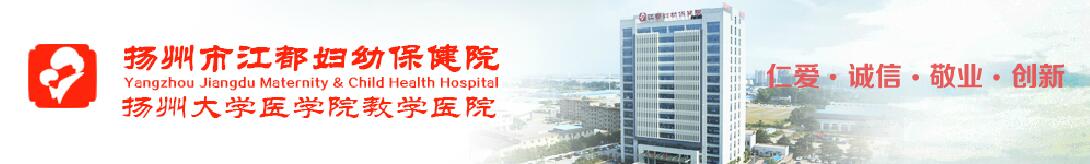 采购人：扬州市江都妇幼保健院采购代理机构：江苏明润资产房地产评估造价咨询有限公司发放日期：2021年3月31日目 录一、询价公告二、投标人须知前附表三、报价一览表四、技术要求响应偏离表五、附件JDFYCG-2021006扬州市江都妇幼保健院HIS系统开发项目询价公告项目编号：JDFYCG-2021006江苏明润资产房地产评估造价咨询有限公司受扬州市江都妇幼保健院委托需采购HIS系统开发项目，现欢迎符合相关条件的供应商参加。（一）项目采购要求：投标人要求：投标人须具备《中华人民共和国政府采购法》第22条规定的条件；投标人在投标报价时，请提供标书正本1份/副本2份，内含以下内容：1、报价一览表（原件）；2、法人营业执照（复印件加盖投标人公章）；3、法定代表人资格证明或法定代表人有效授权委托书（格式详见附件2，原件及复印件加盖投标人公章）；4、授权代表身份证（原件及复印件加盖投标人公章）；5、投标人所提供投标产品技术参数满足采购人需求的证明文件（复印件加盖投标人公章）；6、承诺书（格式详见附件3，加盖公章）；7、参加采购活动前3年内在经营活动中没有重大违法记录的书面声明（格式详见附件4，加盖公章）；8、供应商廉洁自律承诺书（格式详见附件5，加盖公章）。注：以上所需原件资料在开标时均须提供原件，如不能提供原件，将导致投标被拒绝且不允许在开标后补正。标书内容不全或不能满足采购要求的作无效报价文件。（二）投标保证金：人民币贰仟元整。（1）保证金缴纳方式：投标供应商将投标保证金以现金的形式在投标截止时间前于开标现场递交。未按上述要求提交保证金者，投标文件将被拒收。（2）投标保证金退还：未中标单位的投标保证金在评标结束后当场退还。中标人的投标保证金，在中标人按规定签订合同后5个工作日内退还，不计利息。若中标单位无故放弃中标项目或无正当理由在规定时间内（30天）不与采购人签订合同的，投标保证金将不予退还。（三）供应商参加投标确认函（格式详见附件6）如供应商确定参加投标，请如实填写参与投标确认函，并于2021年4月3日下午5:00前将投标确认函原件的扫描件发送至代理机构指定电子邮箱（联系电话0514-86663195，邮箱380996306@qq.com），同时需与采购代理机构经办人确认是否收到《供应商参加投标确认函》，否则将自行承担所产生的风险。未提交确认函者、超过时限者不得前来投标（开标时投标确认函原件须随投标文件一起递交，否则投标文件可能被拒收），确认函内容不全者后果自负。（四）请在规定时间内一次性报出不得更改的价格。本项目投标最高限价23万元，投标报价高于最高限价的为无效报价。（清单及技术参数详见附件）（五）拒绝下述供应商参加本次采购活动：1、供应商单位负责人为同一人或者存在直接控股、管理关系的不同供应商，不得参加同一合同项下的政府采购活动。2、凡为采购项目提供整体设计、规范编制或者项目管理、监理、检测等服务的供应商，不得再参加该项目的其他采购活动。3、供应商被“信用中国”网站（www.creditchina.gov.cn）、“中国政府采购网”(www.ccgp.gov.cn)列入失信被执行人、重大税收违法案件当事人名单、政府采购严重违法失信行为记录名单。（六）集中考察或召开答疑会：无（七）本项目不接受联合体投标（八）本项目不接受进口产品投标（九）实施周期：30日。（十）付款方式：项目实施完成后，一年内付清。（十一）开标相关信息：投标文件(正本1份/副本2份)请于投标截止时间前密封盖章送至投标文件接收地点，逾期将不予接收。投标文件开始接收时间：2021年4月6日下午2:30(北京时间)投标文件接受截止时间：2021年4月6日下午3:00(北京时间)投标文件接收地点：扬州市江都妇幼保健院13A小会议室（扬州市江都区长江东路145号）开标时间：2021年4月6日下午3:00(北京时间)（十二）本公告期限：自询价公告在“扬州市江都妇幼保健院”网站发布之日起3个工作日。本次项目的最终结果，将在网站上公示三天，如参加公司对最终结果有异议，请以书面形式向我单位进行申诉。采购人：扬州市江都妇幼保健院                      采购代理机构：江苏明润资产房地产评估造价咨询有限公司采购人联系人：巫先生  13625208088                 采购代理机构联系人：周先生 0514-86663195为做好新型冠状病毒感染的肺炎疫情防控，各投标单位提前做好自查工作，严禁出现感冒、发热、咳嗽等症状的人员参加开标。所有参会人员应加强个人防护，佩戴医用口罩，并服从开标现场工作人员的统一安排。采购人：扬州市江都妇幼保健院采购代理机构：江苏明润资产房地产评估造价咨询有限公司2021年3月31日二、投标人须知前附表报价一览表致：扬州市江都妇幼保健院供应商名称（公章）：                          报价联系人：                         联系电话：附件1:HIS系统开发项目技术要求系统开发内容：总体技术要求如下：病案数据上传和门诊分级诊疗及报表病案数据上传按照提供的hqmsts_对接模板.csv 格式进行上传。门诊分级诊疗及报表     1.2.1 SB21-转诊登记  1.2.2  SB22-转诊登记撤销1.2.3SA13-中心定点医疗机构信息下载 1.2.4分级诊疗报表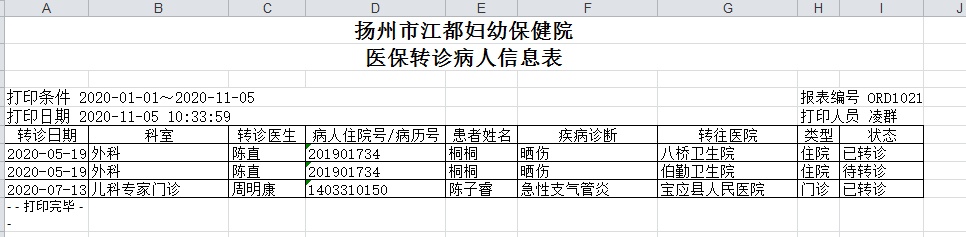 省平台APP接口（根据8月省平台提供的1.02版本）功能清单如下：发热门诊监测系统和医保异地冲正接口升级3.1 发热门诊监测系统-发热门诊病例信息fever_发热门诊病例信息.csv3.2发热门诊监测系统-诊疗处方记录表drug_诊疗处方记录表.csv3.3发热门诊监测系统-实验室检验详细记录表lab_实验室检验详细记录表.csv3.4 发热门诊监测系统-辅助检查记录表examine_辅助检查记录表.csv3.5医保异地冲正接口升级3.5.1 FCB0-门诊费用结算(含挂号结算)就医地医疗机构通过本接口向省异地就医系统发起门诊费用结算申请，省异地就医系统转发门诊费用结算申请到参保地，由参保地经办机构业务系统进行门诊费用结算（参保地按政策计算出统筹支付、个人自付、个人帐户支付等费用分担），再把结算结果返回给就医地医疗机构。3.5.2 FCC0-门诊费用结算取消(含挂号取消)就医地医院门诊费用结算取消申请后，可以通过本接口向省异地就医系统发起门诊费用结算取消申请，省异地就医系统转发取消申请到参保地，由参保地经办机构业务系统确认是否能够取消，返回确认结果给就医地医疗机构。HIS服务器迁移至超融合将HIS系统相关部署从旧的服务器上迁移到新的服务器上，同时迁移电子病历与临床的数据库。服务器迁移准备：硬件环境确认。Sqlserver安装。IIS安装。HIS license产生。HIS与电子病历，临床路径及其他医技系统的linkserver搬迁。各种DB用户及权限整理设定。DB备份设定与其他Job设定迁移。HIS服务端迁移。批次平台安装及批次程序转移，包括connection的修改电子病历发版，确认connection是否需要每台机器进行修改。临床路径发版。安装后测试HIS与电子病历、临床路径系统，并与LIS，B超，放射联测。模拟切换演练，包含线上DB停机备份还原。微信支付宝对账文件产生测试，网上邻居访问权限设定附件2：（一）法定代表人资格证明本人姓名：       ，身份证号：      ，系  （投标供应商名称）     的法定代表人。特此证明。附：法定代表人身份证复印件（正反双面）法定代表人签字: 投标供应商：（盖章）                     日期:    年  月  日（二）法定代表人授权书本授权书声明:兹（姓名）系 (投标供应商名称) 的法定代表人，现授权(授权代表姓名) 为我方就  （项目编号及项目名称）   项目的询价采购活动的合法代理人，以本公司名义全权处理一切与该项目有关的事务均予以承认。本授权书于   年   月   日签字或盖章生效，有效期至        结束。特此声明。法定代表人签字：法定代表人身份证号：授权代表签字：授权代表人身份证号：投标供应商名称(公章):日期:     年   月   日附：法定代表人及授权代表身份证复印件（正反双面）附件3：承诺书（格式）我单位在参加（项目编号及项目名称）的采购活动中，郑重承诺如下：1、本次采购活动中我单位申报的所有资料都是真实、准确完整的，不存在虚假响应。2、本次采购活动中我单位所提供的技术和服务均满足采购人要求，且所提供的技术服务均为真实有效的。如违反以上承诺，我单位同意自动放弃中标资格，承担一切法律责任并接受相关监督管理部门依法作出的处罚。                       投标人名称：（盖章）法定代表人（或授权代表）：（签字）日期：      年    月    日附件4：参加采购活动前 3 年内在经营活动中没有重大违法记录的书面声明(参考格式)声  明我公司郑重声明：参加本次采购活动前 3 年内，我公司在经营活动中没有因违法经营受到刑事处罚或者责令停产停业、吊销许可证或者执照、较大数额罚款等行政处罚。投标供应商名称（公章）：                                     法定代表人或授权代表签字：附件5:供应商廉洁自律承诺书本次医院招标是实行公开、公平、公正的阳光工程，给予了每个供应商平等竞争的机会。作为参与此次交易活动的供应商,我公司现郑重做出以下承诺：一、遵守《中华人民共和国政府采购法》及省、市有关公共资源交易中心的各项法律、法规和制度。二、客观真实反映自身情况，按规定接受医院供应商资格审查, 不提供虚假材料，不夸大自身技术和提供服务的能力。三、以合法正当的手段参与医院采购的公平竞争。不与采购人、其他供应商或者采购代理机构恶意串通，不以不正当手段诋毁、排挤其他供应商，不向采购人、采购代理机构、评审机构行贿或者提供其他不正当利益。四、认真履行规定义务,包括:遵守采购程序，按要求编写投标、响应文件，并保证投标、响应文件内容的真实可靠；按时递交投标、响应文件，缴纳相关保证金；在评标现场遵守相关纪律，不影响正常的采购秩序；按规定的时间和程序与采购人签订采购合同；按时缴纳履约保证金，并严格履行合同。五、向采购人、采购代理机构行贿或者提供其他不正当利益的；销售活动中坚决做到“六不”：不得直接向医疗机构和相关人员推销和促销；不得在私人住宅、旅店、饭店和娱乐等不适当的场所与医疗机构相关人员或代理人洽谈有关药品采购事宜；不得以任何理由向需方行贿或馈赠礼品；不得以任何名义为需方报支应由单位或个人支付的任何费用；不得以任何理由组织或邀请需方人员参加由本方或供销人员支付的旅游和娱乐活动；不得将与需方采购的经济活动交于需方和需方代理人的相关人员的家属、亲友从事或代理。如发生上述情况，需方有权停止支付我方货款,并处经相关部门认可的违法金额5倍的罚款；造成损失的,应予赔偿；并且三年内不进入需方销售。六、自觉接受相关部门的监督检查。如违反以上承诺，我公司愿承担一切法律责任，并接受医院及相关部门依法作出的处罚。                 承诺单位（盖章）                      法定代表人（或授权代表）签字年    月   日附件6:供应商参加投标确认函江苏明润资产房地产评估造价咨询有限公司：本单位将参加贵公司于     月     日开标的采购编号为    的              项目的投标，特发函确认。　　　　　　            　             （单位公章）　　　　　　　　　　　　　    　年　　　月　　　日附：供应商联系表备注：1、请准备参与本项目的供应商如实填写（以上信息均为必填内容）后邮件至采购代理机构（邮 箱：380996306@qq.com，固定电话：0514-86663195。）      2、因投标人填写有误，造成以上信息资料的不实将由投标人承担责任。序号内容1项目名称：扬州市江都妇幼保健院HIS系统开发项目项目编号：JDFYCG-2021006采购人：扬州市江都妇幼保健院采购方式：询价2供应商资格要求：1、投标供应商须具备《中华人民共和国政府采购法》第22条规定；2、本项目不接受联合体投标；3、本项目不接受进口产品投标。3投标文件开始接收时间：2021年4月6日下午2:30(北京时间)投标文件接受截止时间：2021年4月6日下午3:00(北京时间)开标时间：2021年4月6日下午3:00(北京时间)投标文件递交地点：扬州市江都妇幼保健院13A小会议室投标文件递交地址：扬州市江都区长江东路145号投标文件份数：正本1份/副本2份采购人：巫先生，联系方式：13625208088，采购代理机构：周先生，联系方式：0514-866631954投标保证金：人民币贰仟元整。（1）保证金缴纳方式：投标供应商将投标保证金以现金的形式在投标截止时间前于开标现场递交。未按上述要求提交保证金者，投标文件将被拒收。（2）投标保证金退还：未中标单位的投标保证金在评标结束后当场退还。中标人的投标保证金，在中标人按规定签订合同后5个工作日内退还，不计利息。若中标单位无故放弃中标项目或无正当理由在规定时间内（30天）不与采购人签订合同的，投标保证金将不予退还。5评标办法：最低评标价法。6费用的解释：1、投标供应商应自行承担所有与参加本次询价有关的费用。不论询价的结果如何，采购代理机构和采购人在任何情况下均无义务和责任承担这些费用。标包号采购项目品牌/型号/详细技术要求数量单位合价（元）备注1HIS系统开发项目详见附件1套合计报价：人民币（大写）：                  ，￥（小写）：               合计报价：人民币（大写）：                  ，￥（小写）：               合计报价：人民币（大写）：                  ，￥（小写）：               合计报价：人民币（大写）：                  ，￥（小写）：               合计报价：人民币（大写）：                  ，￥（小写）：               合计报价：人民币（大写）：                  ，￥（小写）：               合计报价：人民币（大写）：                  ，￥（小写）：               实施周期：30日。实施周期：30日。实施周期：30日。实施周期：30日。实施周期：30日。实施周期：30日。实施周期：30日。备注：1、符合招标公告要求的生产厂商或经销商，按公告要求提供证明材料原件。2、投标报价应为完成本次采购与之相关所需的全部费用，包括但不限于：设备—软件系统-运输-保险-安装-调试-售后服务-税金等费用。3、投标人所供产品及配件须符合国家相应的有关标准、规范和要求。备注：1、符合招标公告要求的生产厂商或经销商，按公告要求提供证明材料原件。2、投标报价应为完成本次采购与之相关所需的全部费用，包括但不限于：设备—软件系统-运输-保险-安装-调试-售后服务-税金等费用。3、投标人所供产品及配件须符合国家相应的有关标准、规范和要求。备注：1、符合招标公告要求的生产厂商或经销商，按公告要求提供证明材料原件。2、投标报价应为完成本次采购与之相关所需的全部费用，包括但不限于：设备—软件系统-运输-保险-安装-调试-售后服务-税金等费用。3、投标人所供产品及配件须符合国家相应的有关标准、规范和要求。备注：1、符合招标公告要求的生产厂商或经销商，按公告要求提供证明材料原件。2、投标报价应为完成本次采购与之相关所需的全部费用，包括但不限于：设备—软件系统-运输-保险-安装-调试-售后服务-税金等费用。3、投标人所供产品及配件须符合国家相应的有关标准、规范和要求。备注：1、符合招标公告要求的生产厂商或经销商，按公告要求提供证明材料原件。2、投标报价应为完成本次采购与之相关所需的全部费用，包括但不限于：设备—软件系统-运输-保险-安装-调试-售后服务-税金等费用。3、投标人所供产品及配件须符合国家相应的有关标准、规范和要求。备注：1、符合招标公告要求的生产厂商或经销商，按公告要求提供证明材料原件。2、投标报价应为完成本次采购与之相关所需的全部费用，包括但不限于：设备—软件系统-运输-保险-安装-调试-售后服务-税金等费用。3、投标人所供产品及配件须符合国家相应的有关标准、规范和要求。备注：1、符合招标公告要求的生产厂商或经销商，按公告要求提供证明材料原件。2、投标报价应为完成本次采购与之相关所需的全部费用，包括但不限于：设备—软件系统-运输-保险-安装-调试-售后服务-税金等费用。3、投标人所供产品及配件须符合国家相应的有关标准、规范和要求。序号系统名称1病案数据上传和门诊分级诊疗及报表2省平台APP接口（根据8月省平台提供的1.02版本）3发热门诊监测系统和医保异地冲正接口升级4HIS服务器迁移至超融合序号数据采集项字段名称数据类型长度是否必填备注组织机构代码A01字符22必填①指医疗机构执业许可证上面的机构代码；不能为“-”。医疗机构名称A02字符80必填①指患者住院诊疗所在的医疗机构名称，按照《医疗机构执业许可证》登记的机构名称填写；不能为“-”。病案号A48字符50必填①不能为“-”。住院次数A49数字4必填①大于0的整数；不能为“-”。入院时间B12日期时间必填①格式 yyyy-MM-dd HH:mm:ss；入院时间不能晚于出院时间；不能为“-”。出院时间B15日期时间必填①格式 yyyy-MM-ddHH:mm:ss；不能为“-”。健康卡号A47字符50在已统一发放“中华人民共和国居民健康卡”的地区填写健康卡号码，尚未发放“健康卡”的地区填写“-”。医疗付费方式A46C字符3必填①值域范围参考RC032姓名A11字符40必填①性别A12C数字1必填①值域范围参考RC001；不能为“-”。出生日期A13日期10必填①格式 yyyy-MM-dd年龄（岁）A14数字3必填①患者入院年龄，指患者入院时按照日历计算的历法年龄，应以实足年龄的相应整数填写。大于或等于0的整数国籍A15C字符40必填①婚姻A21C字符1必填①值域范围参考RC002职业A38C字符2必填①值域范围参考RC003民族A19C字符2必填①值域范围参考RC035证件类别A20N字符1必填①值域范围参考RC038；住院病案首页数据质量管理与控制指标必填项。证件号码A20字符18必填①住院患者入院时填写的唯一身份识别号码，当“证件类别”为“居民身份证”时，证件号码限定为15位或18位出生地址A22字符200必填①籍贯省（自治区、直辖市）A23C字符50必填①值域范围参考RC036户口地址A24字符200必填①户口地址邮政编码A25C字符6必填①6位数字。现住址A26字符200必填①现住址电话A27字符40必填①现住址邮政编码A28C字符6必填①6位数字。工作单位及地址A29字符200必填①工作单位电话A30字符20必填①工作单位邮政编码A31C字符6必填①6位数字。联系人姓名A32字符40必填①联系人关系A33C字符1必填①值域范围参考RC033联系人地址A34字符200必填①联系人电话A35字符40必填①是否为日间手术B38字符1必填日间手术：为本省和国家确定的日间手术目录中的手术，值域范围参考RC039。入院途径B11C字符1必填①值域范围参考RC026；不能为“-”。入院科别B13C字符6必填①值域范围参考RC023入院病房B14字符30必填①转科科别B21C集合可以多选必填值域范围参考RC023；转经多个科室时，值以英文逗号进行分隔。出院科别B16C字符6必填①值域范围参考RC023出院病房B17字符30必填①实际住院（天）B20数字6必填①大于0整数。入院时间与出院时间只计算一天，例如：2018年6月12日入院，2018年6月15日出院，计住院天数为3天；不能为“-”。门（急）诊诊断编码C01C字符20必填①采用疾病分类代码国家临床版2.0疾病诊断编码（ICD-10）门（急）诊诊断名称C02N字符100必填①采用疾病分类代码国家临床版2.0疾病诊断编码（ICD-10）与编码对应的诊断名称入院时情况F01字符1值域范围参考RC004入院诊断编码F02C字符20采用疾病分类代码国家临床版2.0编码（ICD-10）入院诊断名称F03N字符100采用疾病分类代码国家临床版2.0(ICD-10)与编码对应的诊断名称入院后确诊日期F04日期yyyy-MM-dd出院主要诊断编码C03C字符20必填①采用疾病分类代码国家临床版2.0疾病诊断编码（ICD-10）；不能为“-”。出院主要诊断名称C04N字符100必填①采用疾病分类代码国家临床版2.0疾病诊断编码（ICD-10）与编码对应的诊断名称；不能为“-”。出院主要诊断入院病情C05C字符1必填①值域范围参考RC027；不能为“-”。主要诊断出院情况F05字符1值域范围参考RC005出院其他诊断编码1C06x01C字符20采用疾病分类代码国家临床版2.0疾病诊断编码（ICD-10）出院其他诊断名称1C07x01N字符100采用疾病分类代码国家临床版2.0疾病诊断编码（ICD-10）与编码对应的诊断名称；有对应的其他诊断编码时不能为“-”。出院其他诊断入院病情1C08x01C字符1值域范围参考RC027；有对应的其他诊断编码时不能为“-”。其他诊断出院情况1F06x01字符1与其他诊断逐一对应的出院情况；值域范围参考RC005。出院其他诊断编码2C06x02C字符20采用疾病分类代码国家临床版2.0疾病诊断编码（ICD-10）出院其他诊断名称2C07x02N字符100采用疾病分类代码国家临床版2.0疾病诊断编码（ICD-10）与编码对应的诊断名称；有对应的其他诊断编码时不能为“-”。出院其他诊断入院病情2C08x02C字符1值域范围参考RC027；有对应的其他诊断编码时不能为“-”。其他诊断出院情况2F06x02字符1与其他诊断逐一对应的出院情况；值域范围参考RC005。出院其他诊断编码3C06x03C字符20采用疾病分类代码国家临床版2.0疾病诊断编码（ICD-10）出院其他诊断名称3C07x03N字符100采用疾病分类代码国家临床版2.0疾病诊断编码（ICD-10）与编码对应的诊断名称；有对应的其他诊断编码时不能为“-”。出院其他诊断入院病情3C08x03C字符1值域范围参考RC027；有对应的其他诊断编码时不能为“-”。其他诊断出院情况3F06x03字符1与其他诊断逐一对应的出院情况；值域范围参考RC005。出院其他诊断编码4C06x04C字符20采用疾病分类代码国家临床版2.0疾病诊断编码（ICD-10）出院其他诊断名称4C07x04N字符100采用疾病分类代码国家临床版2.0疾病诊断编码（ICD-10）与编码对应的诊断名称；有对应的其他诊断编码时不能为“-”。出院其他诊断入院病情4C08x04C字符1值域范围参考RC027；有对应的其他诊断编码时不能为“-”。其他诊断出院情况4F06x04字符1与其他诊断逐一对应的出院情况；值域范围参考RC005。出院其他诊断编码5C06x05C字符20采用疾病分类代码国家临床版2.0疾病诊断编码（ICD-10）出院其他诊断名称5C07x05N字符100采用疾病分类代码国家临床版2.0疾病诊断编码（ICD-10）与编码对应的诊断名称；有对应的其他诊断编码时不能为“-”。出院其他诊断入院病情5C08x05C字符1值域范围参考RC027；有对应的其他诊断编码时不能为“-”。其他诊断出院情况5F06x05字符1与其他诊断逐一对应的出院情况；值域范围参考RC005。出院其他诊断编码6C06x06C字符20采用疾病分类代码国家临床版2.0疾病诊断编码（ICD-10）出院其他诊断名称6C07x06N字符100采用疾病分类代码国家临床版2.0疾病诊断编码（ICD-10）与编码对应的诊断名称；有对应的其他诊断编码时不能为“-”。出院其他诊断入院病情6C08x06C字符1值域范围参考RC027；有对应的其他诊断编码时不能为“-”。其他诊断出院情况6F06x06字符1与其他诊断逐一对应的出院情况；值域范围参考RC005。出院其他诊断编码7C06x07C字符20采用疾病分类代码国家临床版2.0疾病诊断编码（ICD-10）出院其他诊断名称7C07x07N字符100采用疾病分类代码国家临床版2.0疾病诊断编码（ICD-10）与编码对应的诊断名称；有对应的其他诊断编码时不能为“-”。出院其他诊断入院病情7C08x07C字符1值域范围参考RC027；有对应的其他诊断编码时不能为“-”。其他诊断出院情况7F06x07字符1与其他诊断逐一对应的出院情况；值域范围参考RC005。出院其他诊断编码8C06x08C字符20采用疾病分类代码国家临床版2.0疾病诊断编码（ICD-10）出院其他诊断名称8C07x08N字符100采用疾病分类代码国家临床版2.0疾病诊断编码（ICD-10）与编码对应的诊断名称；有对应的其他诊断编码时不能为“-”。出院其他诊断入院病情8C08x08C字符1值域范围参考RC027；有对应的其他诊断编码时不能为“-”。其他诊断出院情况8F06x08字符1与其他诊断逐一对应的出院情况；值域范围参考RC005。出院其他诊断编码9C06x09C字符20采用疾病分类代码国家临床版2.0疾病诊断编码（ICD-10）出院其他诊断名称9C07x09N字符100采用疾病分类代码国家临床版2.0疾病诊断编码（ICD-10）与编码对应的诊断名称；有对应的其他诊断编码时不能为“-”。出院其他诊断入院病情9C08x09C字符1值域范围参考RC027；有对应的其他诊断编码时不能为“-”。其他诊断出院情况9F06x09字符1与其他诊断逐一对应的出院情况；值域范围参考RC005。出院其他诊断编码10C06x10C字符20采用疾病分类代码国家临床版2.0疾病诊断编码（ICD-10）出院其他诊断名称10C07x10N字符100采用疾病分类代码国家临床版2.0疾病诊断编码（ICD-10）与编码对应的诊断名称；有对应的其他诊断编码时不能为“-”。出院其他诊断入院病情10C08x10C字符1值域范围参考RC027；有对应的其他诊断编码时不能为“-”。其他诊断出院情况10F06x10字符1与其他诊断逐一对应的出院情况；值域范围参考RC005。出院其他诊断编码11C06x11C字符20采用疾病分类代码国家临床版2.0疾病诊断编码（ICD-10）出院其他诊断名称11C07x11N字符100采用疾病分类代码国家临床版2.0疾病诊断编码（ICD-10）与编码对应的诊断名称；有对应的其他诊断编码时不能为“-”。出院其他诊断入院病情11C08x11C字符1值域范围参考RC027；有对应的其他诊断编码时不能为“-”。其他诊断出院情况11F06x11字符1与其他诊断逐一对应的出院情况；值域范围参考RC005。出院其他诊断编码12C06x12C字符20采用疾病分类代码国家临床版2.0疾病诊断编码（ICD-10）出院其他诊断名称12C07x12N字符100采用疾病分类代码国家临床版2.0疾病诊断编码（ICD-10）与编码对应的诊断名称；有对应的其他诊断编码时不能为“-”。出院其他诊断入院病情12C08x12C字符1值域范围参考RC027；有对应的其他诊断编码时不能为“-”。其他诊断出院情况12F06x12字符1与其他诊断逐一对应的出院情况；值域范围参考RC005。出院其他诊断编码13C06x13C字符20采用疾病分类代码国家临床版2.0疾病诊断编码（ICD-10）出院其他诊断名称13C07x13N字符100采用疾病分类代码国家临床版2.0疾病诊断编码（ICD-10）与编码对应的诊断名称；有对应的其他诊断编码时不能为“-”。出院其他诊断入院病情13C08x13C字符1值域范围参考RC027；有对应的其他诊断编码时不能为“-”。其他诊断出院情况13F06x13字符1与其他诊断逐一对应的出院情况；值域范围参考RC005。出院其他诊断编码14C06x14C字符20采用疾病分类代码国家临床版2.0疾病诊断编码（ICD-10）出院其他诊断名称14C07x14N字符100采用疾病分类代码国家临床版2.0疾病诊断编码（ICD-10）与编码对应的诊断名称；有对应的其他诊断编码时不能为“-”。出院其他诊断入院病情14C08x14C字符1值域范围参考RC027；有对应的其他诊断编码时不能为“-”。其他诊断出院情况14F06x14字符1与其他诊断逐一对应的出院情况；值域范围参考RC005。出院其他诊断编码15C06x15C字符20采用疾病分类代码国家临床版2.0疾病诊断编码（ICD-10）出院其他诊断名称15C07x15N字符100采用疾病分类代码国家临床版2.0疾病诊断编码（ICD-10）与编码对应的诊断名称；有对应的其他诊断编码时不能为“-”。出院其他诊断入院病情15C08x15C字符1值域范围参考RC027；有对应的其他诊断编码时不能为“-”。其他诊断出院情况15F06x15字符1与其他诊断逐一对应的出院情况；值域范围参考RC005出院其他诊断编码16C06x16C字符20采用疾病分类代码国家临床版2.0疾病诊断编码（ICD-10）出院其他诊断名称16C07x16N字符100采用疾病分类代码国家临床版2.0疾病诊断编码（ICD-10）与编码对应的诊断名称；有对应的其他诊断编码时不能为“-”。出院其他诊断入院病情16C08x16C字符1值域范围参考RC027；有对应的其他诊断编码时不能为“-”。其他诊断出院情况16F06x16字符1与其他诊断逐一对应的出院情况；值域范围参考RC005。出院其他诊断编码17C06x17C字符20采用疾病分类代码国家临床版2.0疾病诊断编码（ICD-10）出院其他诊断名称17C07x17N字符100采用疾病分类代码国家临床版2.0疾病诊断编码（ICD-10）与编码对应的诊断名称；有对应的其他诊断编码时不能为“-”。出院其他诊断入院病情17C08x17C字符1值域范围参考RC027；有对应的其他诊断编码时不能为“-”。其他诊断出院情况17F06x17字符1与其他诊断逐一对应的出院情况；值域范围参考RC005出院其他诊断编码18C06x18C字符20采用疾病分类代码国家临床版2.0疾病诊断编码（ICD-10）出院其他诊断名称18C07x18N字符100采用疾病分类代码国家临床版2.0疾病诊断编码（ICD-10）与编码对应的诊断名称；有对应的其他诊断编码时不能为“-”。出院其他诊断入院病情18C08x18C字符1值域范围参考RC027；有对应的其他诊断编码时不能为“-”。其他诊断出院情况18F06x18字符1与其他诊断逐一对应的出院情况；值域范围参考RC005。出院其他诊断编码19C06x19C字符20采用疾病分类代码国家临床版2.0疾病诊断编码（ICD-10）出院其他诊断名称19C07x19N字符100采用疾病分类代码国家临床版2.0疾病诊断编码（ICD-10）与编码对应的诊断名称；有对应的其他诊断编码时不能为“-”。出院其他诊断入院病情19C08x19C字符1值域范围参考RC027；有对应的其他诊断编码时不能为“-”。其他诊断出院情况19F06x19字符1与其他诊断逐一对应的出院情况；值域范围参考RC005出院其他诊断编码20C06x20C字符20采用疾病分类代码国家临床版2.0疾病诊断编码（ICD-10）出院其他诊断名称20C07x20N字符100采用疾病分类代码国家临床版2.0疾病诊断编码（ICD-10）与编码对应的诊断名称；有对应的其他诊断编码时不能为“-”。出院其他诊断入院病情20C08x20C字符1值域范围参考RC027；有对应的其他诊断编码时不能为“-”。其他诊断出院情况20F06x20字符1与其他诊断逐一对应的出院情况；值域范围参考RC005。出院其他诊断编码21C06x21C字符20采用疾病分类代码国家临床版2.0疾病诊断编码（ICD-10）出院其他诊断名称21C07x21N字符100采用疾病分类代码国家临床版2.0疾病诊断编码（ICD-10）与编码对应的诊断名称；有对应的其他诊断编码时不能为“-”。出院其他诊断入院病情21C08x21C字符1值域范围参考RC027；有对应的其他诊断编码时不能为“-”。其他诊断出院情况21F06x21字符1与其他诊断逐一对应的出院情况；值域范围参考RC005。出院其他诊断编码22C06x22C字符20采用疾病分类代码国家临床版2.0疾病诊断编码（ICD-10）出院其他诊断名称22C07x22N字符100采用疾病分类代码国家临床版2.0疾病诊断编码（ICD-10）与编码对应的诊断名称；有对应的其他诊断编码时不能为“-”。出院其他诊断入院病情22C08x22C字符1值域范围参考RC027；有对应的其他诊断编码时不能为“-”。其他诊断出院情况22F06x22字符1与其他诊断逐一对应的出院情况；值域范围参考RC005。出院其他诊断编码23C06x23C字符20采用疾病分类代码国家临床版2.0疾病诊断编码（ICD-10）出院其他诊断名称23C07x23N字符100采用疾病分类代码国家临床版2.0疾病诊断编码（ICD-10）与编码对应的诊断名称；有对应的其他诊断编码时不能为“-”。出院其他诊断入院病情23C08x23C字符1值域范围参考RC027；有对应的其他诊断编码时不能为“-”。其他诊断出院情况23F06x23字符1与其他诊断逐一对应的出院情况；值域范围参考RC005。出院其他诊断编码24C06x24C字符20采用疾病分类代码国家临床版2.0疾病诊断编码（ICD-10）出院其他诊断名称24C07x24N字符100采用疾病分类代码国家临床版2.0疾病诊断编码（ICD-10）与编码对应的诊断名称；有对应的其他诊断编码时不能为“-”。出院其他诊断入院病情24C08x24C字符1值域范围参考RC027；有对应的其他诊断编码时不能为“-”。其他诊断出院情况24F06x24字符1与其他诊断逐一对应的出院情况；值域范围参考RC005。出院其他诊断编码25C06x25C字符20采用疾病分类代码国家临床版2.0疾病诊断编码（ICD-10）出院其他诊断名称25C07x25N字符100采用疾病分类代码国家临床版2.0疾病诊断编码（ICD-10）与编码对应的诊断名称；有对应的其他诊断编码时不能为“-”。出院其他诊断入院病情25C08x25C字符1值域范围参考RC027；有对应的其他诊断编码时不能为“-”。其他诊断出院情况25F06x25字符1与其他诊断逐一对应的出院情况；值域范围参考RC005。出院其他诊断编码26C06x26C字符20采用疾病分类代码国家临床版2.0疾病诊断编码（ICD-10）出院其他诊断名称26C07x26N字符100采用疾病分类代码国家临床版2.0疾病诊断编码（ICD-10）与编码对应的诊断名称；有对应的其他诊断编码时不能为“-”。出院其他诊断入院病情26C08x26C字符1值域范围参考RC027；有对应的其他诊断编码时不能为“-”。其他诊断出院情况26F06x26字符1与其他诊断逐一对应的出院情况；值域范围参考RC005。出院其他诊断编码27C06x27C字符20采用疾病分类代码国家临床版2.0疾病诊断编码（ICD-10）出院其他诊断名称27C07x27N字符100采用疾病分类代码国家临床版2.0疾病诊断编码（ICD-10）与编码对应的诊断名称；有对应的其他诊断编码时不能为“-”。出院其他诊断入院病情27C08x27C字符1值域范围参考RC027；有对应的其他诊断编码时不能为“-”。其他诊断出院情况27F06x27字符1与其他诊断逐一对应的出院情况；值域范围参考RC005。出院其他诊断编码28C06x28C字符20采用疾病分类代码国家临床版2.0疾病诊断编码（ICD-10）出院其他诊断名称28C07x28N字符100采用疾病分类代码国家临床版2.0疾病诊断编码（ICD-10）与编码对应的诊断名称；有对应的其他诊断编码时不能为“-”。出院其他诊断入院病情28C08x28C字符1值域范围参考RC027；有对应的其他诊断编码时不能为“-”。其他诊断出院情况28F06x28字符1与其他诊断逐一对应的出院情况；值域范围参考RC005。出院其他诊断编码29C06x29C字符20采用疾病分类代码国家临床版2.0疾病诊断编码（ICD-10）出院其他诊断名称29C07x29N字符100采用疾病分类代码国家临床版2.0疾病诊断编码（ICD-10）与编码对应的诊断名称；有对应的其他诊断编码时不能为“-”。出院其他诊断入院病情29C08x29C字符1值域范围参考RC027；有对应的其他诊断编码时不能为“-”。其他诊断出院情况29F06x29字符1与其他诊断逐一对应的出院情况；值域范围参考RC005。出院其他诊断编码30C06x30C字符20采用疾病分类代码国家临床版2.0疾病诊断编码（ICD-10）出院其他诊断名称30C07x30N字符100采用疾病分类代码国家临床版2.0疾病诊断编码（ICD-10）与编码对应的诊断名称；有对应的其他诊断编码时不能为“-”。出院其他诊断入院病情30C08x30C字符1值域范围参考RC027；有对应的其他诊断编码时不能为“-”。其他诊断出院情况30F06x30字符1与其他诊断逐一对应的出院情况；值域范围参考RC005。出院其他诊断编码31C06x31C字符20采用疾病分类代码国家临床版2.0疾病诊断编码（ICD-10）出院其他诊断名称31C07x31N字符100采用疾病分类代码国家临床版2.0疾病诊断编码（ICD-10）与编码对应的诊断名称；有对应的其他诊断编码时不能为“-”。出院其他诊断入院病情31C08x31C字符1值域范围参考RC027；有对应的其他诊断编码时不能为“-”。其他诊断出院情况31F06x31字符1与其他诊断逐一对应的出院情况；值域范围参考RC005。出院其他诊断编码32C06x32C字符20采用疾病分类代码国家临床版2.0疾病诊断编码（ICD-10）出院其他诊断名称32C07x32N字符100采用疾病分类代码国家临床版2.0疾病诊断编码（ICD-10）与编码对应的诊断名称；有对应的其他诊断编码时不能为“-”。出院其他诊断入院病情32C08x32C字符1值域范围参考RC027；有对应的其他诊断编码时不能为“-”。其他诊断出院情况32F06x32字符1与其他诊断逐一对应的出院情况；值域范围参考RC005。出院其他诊断编码33C06x33C字符20采用疾病分类代码国家临床版2.0疾病诊断编码（ICD-10）出院其他诊断名称33C07x33N字符100采用疾病分类代码国家临床版2.0疾病诊断编码（ICD-10）与编码对应的诊断名称；有对应的其他诊断编码时不能为“-”。出院其他诊断入院病情33C08x33C字符1值域范围参考RC027；有对应的其他诊断编码时不能为“-”。其他诊断出院情况33F06x33字符1与其他诊断逐一对应的出院情况；值域范围参考RC005。出院其他诊断编码34C06x34C字符20采用疾病分类代码国家临床版2.0疾病诊断编码（ICD-10）出院其他诊断名称34C07x34N字符100采用疾病分类代码国家临床版2.0疾病诊断编码（ICD-10）与编码对应的诊断名称；有对应的其他诊断编码时不能为“-”。出院其他诊断入院病情34C08x34C字符1值域范围参考RC027；有对应的其他诊断编码时不能为“-”。其他诊断出院情况34F06x34字符1与其他诊断逐一对应的出院情况；值域范围参考RC005。出院其他诊断编码35C06x35C字符20采用疾病分类代码国家临床版2.0疾病诊断编码（ICD-10）出院其他诊断名称35C07x35N字符100采用疾病分类代码国家临床版2.0疾病诊断编码（ICD-10）与编码对应的诊断名称；有对应的其他诊断编码时不能为“-”。出院其他诊断入院病情35C08x35C字符1值域范围参考RC027；有对应的其他诊断编码时不能为“-”。其他诊断出院情况35F06x35字符1与其他诊断逐一对应的出院情况；值域范围参考RC005。出院其他诊断编码36C06x36C字符20采用疾病分类代码国家临床版2.0疾病诊断编码（ICD-10）出院其他诊断名称36C07x36N字符100采用疾病分类代码国家临床版2.0疾病诊断编码（ICD-10）与编码对应的诊断名称；有对应的其他诊断编码时不能为“-”。出院其他诊断入院病情36C08x36C字符1值域范围参考RC027；有对应的其他诊断编码时不能为“-”。其他诊断出院情况36F06x36字符1与其他诊断逐一对应的出院情况；值域范围参考RC005。出院其他诊断编码37C06x37C字符20采用疾病分类代码国家临床版2.0疾病诊断编码（ICD-10）出院其他诊断名称37C07x37N字符100采用疾病分类代码国家临床版2.0疾病诊断编码（ICD-10）与编码对应的诊断名称；有对应的其他诊断编码时不能为“-”。出院其他诊断入院病情37C08x37C字符1值域范围参考RC027；有对应的其他诊断编码时不能为“-”。其他诊断出院情况37F06x37字符1与其他诊断逐一对应的出院情况；值域范围参考RC005。出院其他诊断编码38C06x38C字符20采用疾病分类代码国家临床版2.0疾病诊断编码（ICD-10）出院其他诊断名称38C07x38N字符100采用疾病分类代码国家临床版2.0疾病诊断编码（ICD-10）与编码对应的诊断名称；有对应的其他诊断编码时不能为“-”。出院其他诊断入院病情38C08x38C字符1值域范围参考RC027；有对应的其他诊断编码时不能为“-”。其他诊断出院情况38F06x38字符1与其他诊断逐一对应的出院情况；值域范围参考RC005。出院其他诊断编码39C06x39C字符20采用疾病分类代码国家临床版2.0疾病诊断编码（ICD-10）出院其他诊断名称39C07x39N字符100采用疾病分类代码国家临床版2.0疾病诊断编码（ICD-10）与编码对应的诊断名称；有对应的其他诊断编码时不能为“-”。出院其他诊断入院病情39C08x39C字符1值域范围参考RC027；有对应的其他诊断编码时不能为“-”。其他诊断出院情况39F06x39字符1与其他诊断逐一对应的出院情况；值域范围参考RC005。出院其他诊断编码40C06x40C字符20采用疾病分类代码国家临床版2.0疾病诊断编码（ICD-10）出院其他诊断名称40C07x40N字符100采用疾病分类代码国家临床版2.0疾病诊断编码（ICD-10）与编码对应的诊断名称；有对应的其他诊断编码时不能为“-”。出院其他诊断入院病情40C08x40C字符1值域范围参考RC027；有对应的其他诊断编码时不能为“-”。其他诊断出院情况40F06x40字符1与其他诊断逐一对应的出院情况；值域范围参考RC005。病理诊断编码C09C字符20条件必填①采用疾病分类代码国家临床版2.0肿瘤学态学编码（M码）；主要诊断ICD编码首字母为C或D00-D48时必填。病理诊断名称C10N字符100条件必填①采用疾病分类代码国家临床版2.0肿瘤学态学编码（M码）与编码对应的病理名称；主要诊断ICD编码首字母为C或D00-D48时必填。病理号C11字符50条件必填①有病理诊断编码时必填。病理诊断编码1F07x01C字符20采用疾病分类代码国家临床版2.0版肿瘤形态学编码(M码)病理诊断名称1F08x01N字符100采用疾病分类代码国家临床版2.0版肿瘤形态学编码(M码)与编码对应的病理名称病理号1F09x01字符50病理诊断编码2F07x02C字符20采用疾病分类代码国家临床版2.0版肿瘤形态学编码(M码)病理诊断名称2F08x02N字符100采用疾病分类代码国家临床版2.0版肿瘤形态学编码(M码)与编码对应的病理名称病理号2F09x02字符50损伤、中毒外部原因编码C12C字符20条件必填①采用疾病分类代码国家临床版2.0疾病诊断编码（ICD-10），主要诊断ICD编码首字母为S或T时必填损伤、中毒外部原因名称C13N字符100条件必填①采用疾病分类代码国家临床版2.0疾病诊断编码（ICD-10）对应的外部原因名称；主要诊断ICD编码首字母为S或T时必填。有无药物过敏C24C字符1必填①值域范围参考RC037过敏药物名称C25字符200条件必填①“有无药物过敏”为“有”时必填；多种药物用英文逗号进行分隔HBsAgF10字符1值域范围参考RC007HCV-AbF11字符1值域范围参考RC007HIV-AbF12字符1值域范围参考RC007科主任编码B22C字符30必填填写医师执业证书编码科主任B22字符40必填①填写与医师执业证书编码对应的医师姓名主（副主）任医师编码B23C字符30必填填写医师执业证书编码主（副主）任医师B23字符40必填①填写与医师执业证书编码对应的医师姓名主治医师编码B24C字符30必填填写医师执业证书编码主治医师B24字符40必填①填写与医师执业证书编码对应的医师姓名住院医师编码B25C字符30必填填写医师执业证书编码住院医师B25字符40必填①填写与医师执业证书编码对应的医师姓名责任护士编码B26C字符30必填填写护士执业证书编码责任护士B26字符40必填①填写与护士执业证书编码对应的护士姓名进修医师B27字符40实习医师B28字符40编码员B29字符40必填①病案质量B30C字符1值域范围参考RC011质控医师B31字符40质控护师B32字符40质控日期B33日期格式 yyyy-MM-dd死亡患者尸检C34C字符1值域范围参考RC016ABO血型C26C字符1必填①值域范围参考RC030Rh血型C27C字符1必填①值域范围参考RC031主要手术操作编码C14x01C字符20必填①手术操作名称第一行为“主要手术操作”；采用手术操作分类代码国家临床版3.0手术操作编码（ICD-9-CM3）主要手术操作名称C15x01N字符100必填①手术操作名称第一行为“主要手术操作”；采用手术操作分类代码国家临床版3.0手术操作编码（ICD-9-CM3）对应的名称；有主要手术操作编码时不能为“-”。主要手术操作日期C16x01日期时间必填①格式 yyyy-MM-dd HH:mm:ss主要手术操作级别C17x01字符1条件必填①手术操作编码属性为手术或介入治疗代码时必填。值域范围参考RC029。主要手术持续时间F13数字(7,2)单位（小时）主要手术操作术者C18x01字符40条件必填①手术操作编码属性为手术或介入治疗代码时必填主要手术操作Ⅰ助C19x01字符40条件必填①手术操作编码属性为手术或介入治疗代码时必填主要手术操作Ⅱ助C20x01字符40条件必填①手术操作编码属性为手术或介入治疗代码时必填主要手术操作切口愈合等级C21x01C字符2条件必填①手术编码属性为手术时必填，值域范围参考RC014主要手术操作麻醉方式C22x01C字符6条件必填①手术编码属性为手术时必填，值域范围参考RC013主要手术麻醉分级F15字符1值域范围参考RC024主要手术操作麻醉医师C23x01字符40条件必填①手术操作编码属性为手术时必填其他手术操作编码1C35x01C字符20采用手术操作分类代码国家临床版3.0手术操作编码（ICD-9-CM3）其他手术操作名称1C36x01N字符100采用手术操作分类代码国家临床版3.0手术操作编码（ICD-9-CM3）对应的名称；有对应其他手术操作编码时不能为“-”。其他手术操作日期1C37x01日期时间格式 yyyy-MM-dd HH:mm:ss其他手术操作级别1C38x01字符1值域范围参考RC029。其他手术持续时间1F14x01数字(7,2)与其他手术逐一对应的手术持续时间，单位（小时）其他手术操作术者1C39x01字符40其他手术操作Ⅰ助1C40x01字符40其他手术操作Ⅱ助1C41x01字符40其他手术操作切口愈合等级1C42x01C字符2值域范围参考RC014其他手术操作麻醉方式1C43x01C字符6值域范围参考RC013其他手术麻醉分级1F16x01字符1与其他手术逐一对应的麻醉分级，值域范围参考RC024其他手术操作麻醉医师1C44x01字符40其他手术操作编码2C35x02C字符20采用手术操作分类代码国家临床版3.0手术操作编码（ICD-9-CM3）其他手术操作名称2C36x02N字符100采用手术操作分类代码国家临床版3.0手术操作编码（ICD-9-CM3）对应的名称；有对应其他手术操作编码时不能为“-”。其他手术操作日期2C37x02日期时间格式 yyyy-MM-dd HH:mm:ss其他手术操作级别2C38x02字符1值域范围参考RC029。其他手术持续时间2F14x02数字(7,2)与其他手术逐一对应的手术持续时间，单位（小时）其他手术操作术者2C39x02字符40其他手术操作Ⅰ助2C40x02字符40其他手术操作Ⅱ助2C41x02字符40其他手术操作切口愈合等级2C42x02C字符2值域范围参考RC014其他手术操作麻醉方式2C43x02C字符6值域范围参考RC013其他手术麻醉分级2F16x02字符1与其他手术逐一对应的麻醉分级，值域范围参考RC024其他手术操作麻醉医师2C44x02字符40其他手术操作编码3C35x03C字符20采用手术操作分类代码国家临床版3.0手术操作编码（ICD-9-CM3）其他手术操作名称3C36x03N字符100采用手术操作分类代码国家临床版3.0手术操作编码（ICD-9-CM3）对应的名称；有对应其他手术操作编码时不能为“-”。其他手术操作日期3C37x03日期时间格式 yyyy-MM-dd HH:mm:ss其他手术操作级别3C38x03字符1值域范围参考RC029。其他手术持续时间3F14x03数字(7,2)与其他手术逐一对应的手术持续时间，单位（小时）其他手术操作术者3C39x03字符40其他手术操作Ⅰ助3C40x03字符40其他手术操作Ⅱ助3C41x03字符40其他手术操作切口愈合等级3C42x03C字符2值域范围参考RC014其他手术操作麻醉方式3C43x03C字符6值域范围参考RC013其他手术麻醉分级3F16x03字符1与其他手术逐一对应的麻醉分级，值域范围参考RC024其他手术操作麻醉医师3C44x03字符40其他手术操作编码4C35x04C字符20采用手术操作分类代码国家临床版3.0手术操作编码（ICD-9-CM3）其他手术操作名称4C36x04N字符100采用手术操作分类代码国家临床版3.0手术操作编码（ICD-9-CM3）对应的名称；有对应其他手术操作编码时不能为“-”。其他手术操作日期4C37x04日期时间格式 yyyy-MM-dd HH:mm:ss其他手术操作级别4C38x04字符1值域范围参考RC029。其他手术持续时间4F14x04数字(7,2)与其他手术逐一对应的手术持续时间，单位（小时）其他手术操作术者4C39x04字符40其他手术操作Ⅰ助4C40x04字符40其他手术操作Ⅱ助4C41x04字符40其他手术操作切口愈合等级4C42x04C字符2值域范围参考RC014其他手术操作麻醉方式4C43x04C字符6值域范围参考RC013其他手术麻醉分级4F16x04字符1与其他手术逐一对应的麻醉分级，值域范围参考RC024其他手术操作麻醉医师4C44x04字符40其他手术操作编码5C35x05C字符20采用手术操作分类代码国家临床版3.0手术操作编码（ICD-9-CM3）其他手术操作名称5C36x05N字符100采用手术操作分类代码国家临床版3.0手术操作编码（ICD-9-CM3）对应的名称；有对应其他手术操作编码时不能为“-”。其他手术操作日期5C37x05日期时间格式 yyyy-MM-dd HH:mm:ss其他手术操作级别5C38x05字符1值域范围参考RC029。其他手术持续时间5F14x05数字(7,2)与其他手术逐一对应的手术持续时间，单位（小时）其他手术操作术者5C39x05字符40其他手术操作Ⅰ助5C40x05字符40其他手术操作Ⅱ助5C41x05字符40其他手术操作切口愈合等级5C42x05C字符2值域范围参考RC014其他手术操作麻醉方式5C43x05C字符6值域范围参考RC013其他手术麻醉分级5F16x05字符1与其他手术逐一对应的麻醉分级，值域范围参考RC024其他手术操作麻醉医师5C44x05字符40其他手术操作编码6C35x06C字符20采用手术操作分类代码国家临床版3.0手术操作编码（ICD-9-CM3）其他手术操作名称6C36x06N字符100采用手术操作分类代码国家临床版3.0手术操作编码（ICD-9-CM3）对应的名称；有对应其他手术操作编码时不能为“-”。其他手术操作日期6C37x06日期时间格式 yyyy-MM-dd HH:mm:ss其他手术操作级别6C38x06字符1值域范围参考RC029。其他手术持续时间6F14x06数字(7,2)与其他手术逐一对应的手术持续时间，单位（小时）其他手术操作术者6C39x06字符40其他手术操作Ⅰ助6C40x06字符40其他手术操作Ⅱ助6C41x06字符40其他手术操作切口愈合等级6C42x06C字符2值域范围参考RC014其他手术操作麻醉方式6C43x06C字符6值域范围参考RC013其他手术麻醉分级6F16x06字符1与其他手术逐一对应的麻醉分级，值域范围参考RC024其他手术操作麻醉医师6C44x06字符40其他手术操作编码7C35x07C字符20采用手术操作分类代码国家临床版3.0手术操作编码（ICD-9-CM3）其他手术操作名称7C36x07N字符100采用手术操作分类代码国家临床版3.0手术操作编码（ICD-9-CM3）对应的名称；有对应其他手术操作编码时不能为“-”。其他手术操作日期7C37x07日期时间格式 yyyy-MM-dd HH:mm:ss其他手术操作级别7C38x07字符1值域范围参考RC029。其他手术持续时间7F14x07数字(7,2)与其他手术逐一对应的手术持续时间，单位（小时）其他手术操作术者7C39x07字符40其他手术操作Ⅰ助7C40x07字符40其他手术操作Ⅱ助7C41x07字符40其他手术操作切口愈合等级7C42x07C字符2值域范围参考RC014其他手术操作麻醉方式7C43x07C字符6值域范围参考RC013其他手术麻醉分级7F16x07字符1与其他手术逐一对应的麻醉分级，值域范围参考RC024。其他手术操作麻醉医师7C44x07字符40其他手术操作编码8C35x08C字符20采用手术操作分类代码国家临床版3.0手术操作编码（ICD-9-CM3）其他手术操作名称8C36x08N字符100采用手术操作分类代码国家临床版3.0手术操作编码（ICD-9-CM3）对应的名称；有对应其他手术操作编码时不能为“-”。其他手术操作日期8C37x08日期时间格式 yyyy-MM-dd HH:mm:ss其他手术操作级别8C38x08字符1值域范围参考RC029。其他手术持续时间8F14x08数字(7,2)与其他手术逐一对应的手术持续时间，单位（小时）。其他手术操作术者8C39x08字符40其他手术操作Ⅰ助8C40x08字符40其他手术操作Ⅱ助8C41x08字符40其他手术操作切口愈合等级8C42x08C字符2值域范围参考RC014其他手术操作麻醉方式8C43x08C字符6值域范围参考RC013其他手术麻醉分级8F16x08字符1与其他手术逐一对应的麻醉分级，值域范围参考RC024其他手术操作麻醉医师8C44x08字符40其他手术操作编码9C35x09C字符20采用手术操作分类代码国家临床版3.0手术操作编码（ICD-9-CM3）其他手术操作名称9C36x09N字符100采用手术操作分类代码国家临床版3.0手术操作编码（ICD-9-CM3）对应的名称；有对应其他手术操作编码时不能为“-”。其他手术操作日期9C37x09日期时间格式 yyyy-MM-dd HH:mm:ss其他手术操作级别9C38x09字符1值域范围参考RC029。其他手术持续时间9F14x09数字(7,2)与其他手术逐一对应的手术持续时间，单位（小时）。其他手术操作术者9C39x09字符40其他手术操作Ⅰ助9C40x09字符40其他手术操作Ⅱ助9C41x09字符40其他手术操作切口愈合等级9C42x09C字符2值域范围参考RC014其他手术操作麻醉方式9C43x09C字符6值域范围参考RC013其他手术麻醉分级9F16x09字符1与其他手术逐一对应的麻醉分级，值域范围参考RC024。其他手术操作麻醉医师9C44x09字符40其他手术操作编码10C35x10C字符20采用手术操作分类代码国家临床版3.0手术操作编码（ICD-9-CM3）其他手术操作名称10C36x10N字符100采用手术操作分类代码国家临床版3.0手术操作编码（ICD-9-CM3）对应的名称；有对应其他手术操作编码时不能为“-”。其他手术操作日期10C37x10日期时间格式 yyyy-MM-dd HH:mm:ss其他手术操作级别10C38x10字符1值域范围参考RC029。其他手术持续时间10F14x10数字(7,2)与其他手术逐一对应的手术持续时间，单位（小时）。其他手术操作术者10C39x10字符40其他手术操作Ⅰ助10C40x10字符40其他手术操作Ⅱ助10C41x10字符40其他手术操作切口愈合等级10C42x10C字符2值域范围参考RC014其他手术操作麻醉方式10C43x10C字符6值域范围参考RC013其他手术麻醉分级10F16x10字符1与其他手术逐一对应的麻醉分级，值域范围参考RC024。其他手术操作麻醉医师10C44x10字符40其他手术操作编码11C35x11C字符20采用手术操作分类代码国家临床版3.0手术操作编码（ICD-9-CM3）其他手术操作名称11C36x11N字符100采用手术操作分类代码国家临床版3.0手术操作编码（ICD-9-CM3）对应的名称；有对应其他手术操作编码时不能为“-”。其他手术操作日期11C37x11日期时间格式 yyyy-MM-dd HH:mm:ss其他手术操作级别11C38x11字符1值域范围参考RC029。其他手术持续时间11F14x11数字(7,2)与其他手术逐一对应的手术持续时间，单位（小时）。其他手术操作术者11C39x11字符40其他手术操作Ⅰ助11C40x11字符40其他手术操作Ⅱ助11C41x11字符40其他手术操作切口愈合等级11C42x11C字符2值域范围参考RC014其他手术操作麻醉方式11C43x11C字符6值域范围参考RC013其他手术麻醉分级11F16x11字符1与其他手术逐一对应的麻醉分级，值域范围参考RC024。其他手术操作麻醉医师11C44x11字符40其他手术操作编码12C35x12C字符20采用手术操作分类代码国家临床版3.0手术操作编码（ICD-9-CM3）其他手术操作名称12C36x12N字符100采用手术操作分类代码国家临床版3.0手术操作编码（ICD-9-CM3）对应的名称；有对应其他手术操作编码时不能为“-”。其他手术操作日期12C37x12日期时间格式 yyyy-MM-dd HH:mm:ss其他手术操作级别12C38x12字符1值域范围参考RC029。其他手术持续时间12F14x12数字(7,2)与其他手术逐一对应的手术持续时间，单位（小时）。其他手术操作术者12C39x12字符40其他手术操作Ⅰ助12C40x12字符40其他手术操作Ⅱ助12C41x12字符40其他手术操作切口愈合等级12C42x12C字符2值域范围参考RC014其他手术操作麻醉方式12C43x12C字符6值域范围参考RC013其他手术麻醉分级12F16x12字符1与其他手术逐一对应的麻醉分级，值域范围参考RC024。其他手术操作麻醉医师12C44x12字符40其他手术操作编码13C35x13C字符20采用手术操作分类代码国家临床版3.0手术操作编码（ICD-9-CM3）其他手术操作名称13C36x13N字符100采用手术操作分类代码国家临床版3.0手术操作编码（ICD-9-CM3）对应的名称；有对应其他手术操作编码时不能为“-”。其他手术操作日期13C37x13日期时间格式 yyyy-MM-dd HH:mm:ss其他手术操作级别13C38x13字符1值域范围参考RC029。其他手术持续时间13F14x13数字(7,2)与其他手术逐一对应的手术持续时间，单位（小时）。其他手术操作术者13C39x13字符40其他手术操作Ⅰ助13C40x13字符40其他手术操作Ⅱ助13C41x13字符40其他手术操作切口愈合等级13C42x13C字符2值域范围参考RC014其他手术操作麻醉方式13C43x13C字符6值域范围参考RC013其他手术麻醉分级13F16x13字符1与其他手术逐一对应的麻醉分级，值域范围参考RC024。其他手术操作麻醉医师13C44x13字符40其他手术操作编码14C35x14C字符20采用手术操作分类代码国家临床版3.0手术操作编码（ICD-9-CM3）其他手术操作名称14C36x14N字符100采用手术操作分类代码国家临床版3.0手术操作编码（ICD-9-CM3）对应的名称；有对应其他手术操作编码时不能为“-”。其他手术操作日期14C37x14日期时间格式 yyyy-MM-dd HH:mm:ss其他手术操作级别14C38x14字符1值域范围参考RC029。其他手术持续时间14F14x14数字(7,2)与其他手术逐一对应的手术持续时间，单位（小时）。其他手术操作术者14C39x14字符40其他手术操作Ⅰ助14C40x14字符40其他手术操作Ⅱ助14C41x14字符40其他手术操作切口愈合等级14C42x14C字符2值域范围参考RC014其他手术操作麻醉方式14C43x14C字符6值域范围参考RC013其他手术麻醉分级14F16x14字符1与其他手术逐一对应的麻醉分级，值域范围参考RC024。其他手术操作麻醉医师14C44x14字符40其他手术操作编码15C35x15C字符20采用手术操作分类代码国家临床版3.0手术操作编码（ICD-9-CM3）其他手术操作名称15C36x15N字符100采用手术操作分类代码国家临床版3.0手术操作编码（ICD-9-CM3）对应的名称；有对应其他手术操作编码时不能为“-”。其他手术操作日期15C37x15日期时间格式 yyyy-MM-dd HH:mm:ss其他手术操作级别15C38x15字符1值域范围参考RC029。其他手术持续时间15F14x15数字(7,2)与其他手术逐一对应的手术持续时间，单位（小时）。其他手术操作术者15C39x15字符40其他手术操作Ⅰ助15C40x15字符40其他手术操作Ⅱ助15C41x15字符40其他手术操作切口愈合等级15C42x15C字符2值域范围参考RC014其他手术操作麻醉方式15C43x15C字符6值域范围参考RC013其他手术麻醉分级15F16x15字符1与其他手术逐一对应的麻醉分级，值域范围参考RC024。其他手术操作麻醉医师15C44x15字符40其他手术操作编码16C35x16C字符20采用手术操作分类代码国家临床版3.0手术操作编码（ICD-9-CM3）其他手术操作名称16C36x16N字符100采用手术操作分类代码国家临床版3.0手术操作编码（ICD-9-CM3）对应的名称；有对应其他手术操作编码时不能为“-”。其他手术操作日期16C37x16日期时间格式 yyyy-MM-dd HH:mm:ss其他手术操作级别16C38x16字符1值域范围参考RC029。其他手术持续时间16F14x16数字(7,2)与其他手术逐一对应的手术持续时间，单位（小时）。其他手术操作术者16C39x16字符40其他手术操作Ⅰ助16C40x16字符40其他手术操作Ⅱ助16C41x16字符40其他手术操作切口愈合等级16C42x16C字符2值域范围参考RC014其他手术操作麻醉方式16C43x16C字符6值域范围参考RC013其他手术麻醉分级16F16x16字符1与其他手术逐一对应的麻醉分级，值域范围参考RC024。其他手术操作麻醉医师16C44x16字符40其他手术操作编码17C35x17C字符20采用手术操作分类代码国家临床版3.0手术操作编码（ICD-9-CM3）其他手术操作名称17C36x17N字符100采用手术操作分类代码国家临床版3.0手术操作编码（ICD-9-CM3）对应的名称；有对应其他手术操作编码时不能为“-”。其他手术操作日期17C37x17日期时间格式 yyyy-MM-dd HH:mm:ss其他手术操作级别17C38x17字符1值域范围参考RC029。其他手术持续时间17F14x17数字(7,2)与其他手术逐一对应的手术持续时间，单位（小时）。其他手术操作术者17C39x17字符40其他手术操作Ⅰ助17C40x17字符40其他手术操作Ⅱ助17C41x17字符40其他手术操作切口愈合等级17C42x17C字符2值域范围参考RC014其他手术操作麻醉方式17C43x17C字符6值域范围参考RC013其他手术麻醉分级17F16x17字符1与其他手术逐一对应的麻醉分级，值域范围参考RC024。其他手术操作麻醉医师17C44x17字符40其他手术操作编码18C35x18C字符20采用手术操作分类代码国家临床版3.0手术操作编码（ICD-9-CM3）其他手术操作名称18C36x18N字符100采用手术操作分类代码国家临床版3.0手术操作编码（ICD-9-CM3）对应的名称；有对应其他手术操作编码时不能为“-”。其他手术操作日期18C37x18日期时间格式 yyyy-MM-dd HH:mm:ss其他手术操作级别18C38x18字符1值域范围参考RC029。其他手术持续时间18F14x18数字(7,2)与其他手术逐一对应的手术持续时间，单位（小时）。其他手术操作术者18C39x18字符40其他手术操作Ⅰ助18C40x18字符40其他手术操作Ⅱ助18C41x18字符40其他手术操作切口愈合等级18C42x18C字符2值域范围参考RC014其他手术操作麻醉方式18C43x18C字符6值域范围参考RC013其他手术麻醉分级18F16x18字符1与其他手术逐一对应的麻醉分级，值域范围参考RC024。其他手术操作麻醉医师18C44x18字符40其他手术操作编码19C35x19C字符20采用手术操作分类代码国家临床版3.0手术操作编码（ICD-9-CM3）其他手术操作名称19C36x19N字符100采用手术操作分类代码国家临床版3.0手术操作编码（ICD-9-CM3）对应的名称；有对应其他手术操作编码时不能为“-”。其他手术操作日期19C37x19日期时间格式 yyyy-MM-dd HH:mm:ss其他手术操作级别19C38x19字符1值域范围参考RC029。其他手术持续时间19F14x19数字(7,2)与其他手术逐一对应的手术持续时间，单位（小时）。其他手术操作术者19C39x19字符40其他手术操作Ⅰ助19C40x19字符40其他手术操作Ⅱ助19C41x19字符40其他手术操作切口愈合等级19C42x19C字符2值域范围参考RC014其他手术操作麻醉方式19C43x19C字符6值域范围参考RC013其他手术麻醉分级19F16x19字符1与其他手术逐一对应的麻醉分级，值域范围参考RC024。其他手术操作麻醉医师19C44x19字符40其他手术操作编码20C35x20C字符20采用手术操作分类代码国家临床版3.0手术操作编码（ICD-9-CM3）其他手术操作名称20C36x20N字符100采用手术操作分类代码国家临床版3.0手术操作编码（ICD-9-CM3）对应的名称；有对应其他手术操作编码时不能为“-”。其他手术操作日期20C37x20日期时间格式 yyyy-MM-dd HH:mm:ss其他手术操作级别20C38x20字符1值域范围参考RC029。其他手术持续时间20F14x20数字(7,2)与其他手术逐一对应的手术持续时间，单位（小时）。其他手术操作术者20C39x20字符40其他手术操作Ⅰ助20C40x20字符40其他手术操作Ⅱ助20C41x20字符40其他手术操作切口愈合等级20C42x20C字符2值域范围参考RC014其他手术操作麻醉方式20C43x20C字符6值域范围参考RC013其他手术麻醉分级20F16x20字符1与其他手术逐一对应的麻醉分级，值域范围参考RC024。其他手术操作麻醉医师20C44x20字符40其他手术操作编码21C35x21C字符20采用手术操作分类代码国家临床版3.0手术操作编码（ICD-9-CM3）其他手术操作名称21C36x21N字符100采用手术操作分类代码国家临床版3.0手术操作编码（ICD-9-CM3）对应的名称；有对应其他手术操作编码时不能为“-”。其他手术操作日期21C37x21日期时间格式 yyyy-MM-dd HH:mm:ss其他手术操作级别21C38x21字符1值域范围参考RC029。其他手术持续时间21F14x21数字(7,2)与其他手术逐一对应的手术持续时间，单位（小时）。其他手术操作术者21C39x21字符40其他手术操作Ⅰ助21C40x21字符40其他手术操作Ⅱ助21C41x21字符40其他手术操作切口愈合等级21C42x21C字符2值域范围参考RC014其他手术操作麻醉方式21C43x21C字符6值域范围参考RC013其他手术麻醉分级21F16x21字符1与其他手术逐一对应的麻醉分级，值域范围参考RC024。其他手术操作麻醉医师21C44x21字符40其他手术操作编码22C35x22C字符20采用手术操作分类代码国家临床版3.0手术操作编码（ICD-9-CM3）其他手术操作名称22C36x22N字符100采用手术操作分类代码国家临床版3.0手术操作编码（ICD-9-CM3）对应的名称；有对应其他手术操作编码时不能为“-”。其他手术操作日期22C37x22日期时间格式 yyyy-MM-dd HH:mm:ss其他手术操作级别22C38x22字符1值域范围参考RC029。其他手术持续时间22F14x22数字(7,2)与其他手术逐一对应的手术持续时间，单位（小时）。其他手术操作术者22C39x22字符40其他手术操作Ⅰ助22C40x22字符40其他手术操作Ⅱ助22C41x22字符40其他手术操作切口愈合等级22C42x22C字符2值域范围参考RC014其他手术操作麻醉方式22C43x22C字符6值域范围参考RC013其他手术麻醉分级22F16x22字符1与其他手术逐一对应的麻醉分级，值域范围参考RC024。其他手术操作麻醉医师22C44x22字符40其他手术操作编码23C35x23C字符20采用手术操作分类代码国家临床版3.0手术操作编码（ICD-9-CM3）其他手术操作名称23C36x23N字符100采用手术操作分类代码国家临床版3.0手术操作编码（ICD-9-CM3）对应的名称；有对应其他手术操作编码时不能为“-”。其他手术操作日期23C37x23日期时间格式 yyyy-MM-dd HH:mm:ss其他手术操作级别23C38x23字符1值域范围参考RC029。其他手术持续时间23F14x23数字(7,2)与其他手术逐一对应的手术持续时间，单位（小时）。其他手术操作术者23C39x23字符40其他手术操作Ⅰ助23C40x23字符40其他手术操作Ⅱ助23C41x23字符40其他手术操作切口愈合等级23C42x23C字符2值域范围参考RC014其他手术操作麻醉方式23C43x23C字符6值域范围参考RC013其他手术麻醉分级23F16x23字符1与其他手术逐一对应的麻醉分级，值域范围参考RC024。其他手术操作麻醉医师23C44x23字符40其他手术操作编码24C35x24C字符20采用手术操作分类代码国家临床版3.0手术操作编码（ICD-9-CM3）其他手术操作名称24C36x24N字符100采用手术操作分类代码国家临床版3.0手术操作编码（ICD-9-CM3）对应的名称；有对应其他手术操作编码时不能为“-”。其他手术操作日期24C37x24日期时间格式 yyyy-MM-dd HH:mm:ss其他手术操作级别24C38x24字符1值域范围参考RC029。其他手术持续时间24F14x24数字(7,2)与其他手术逐一对应的手术持续时间，单位（小时）。其他手术操作术者24C39x24字符40其他手术操作Ⅰ助24C40x24字符40其他手术操作Ⅱ助24C41x24字符40其他手术操作切口愈合等级24C42x24C字符2值域范围参考RC014其他手术操作麻醉方式24C43x24C字符6值域范围参考RC013其他手术麻醉分级24F16x24字符1与其他手术逐一对应的麻醉分级，值域范围参考RC024。其他手术操作麻醉医师24C44x24字符40其他手术操作编码25C35x25C字符20采用手术操作分类代码国家临床版3.0手术操作编码（ICD-9-CM3）其他手术操作名称25C36x25N字符100采用手术操作分类代码国家临床版3.0手术操作编码（ICD-9-CM3）对应的名称；有对应其他手术操作编码时不能为“-”。其他手术操作日期25C37x25日期时间格式 yyyy-MM-dd HH:mm:ss其他手术操作级别25C38x25字符1值域范围参考RC029。其他手术持续时间25F14x25数字(7,2)与其他手术逐一对应的手术持续时间，单位（小时）。其他手术操作术者25C39x25字符40其他手术操作Ⅰ助25C40x25字符40其他手术操作Ⅱ助25C41x25字符40其他手术操作切口愈合等级25C42x25C字符2值域范围参考RC014其他手术操作麻醉方式25C43x25C字符6值域范围参考RC013其他手术麻醉分级25F16x25字符1与其他手术逐一对应的麻醉分级，值域范围参考RC024。其他手术操作麻醉医师25C44x25字符40其他手术操作编码26C35x26C字符20采用手术操作分类代码国家临床版3.0手术操作编码（ICD-9-CM3）其他手术操作名称26C36x26N字符100采用手术操作分类代码国家临床版3.0手术操作编码（ICD-9-CM3）对应的名称；有对应其他手术操作编码时不能为“-”。其他手术操作日期26C37x26日期时间格式 yyyy-MM-dd HH:mm:ss其他手术操作级别26C38x26字符1值域范围参考RC029。其他手术持续时间26F14x26数字(7,2)与其他手术逐一对应的手术持续时间，单位（小时）。其他手术操作术者26C39x26字符40其他手术操作Ⅰ助26C40x26字符40其他手术操作Ⅱ助26C41x26字符40其他手术操作切口愈合等级26C42x26C字符2值域范围参考RC014其他手术操作麻醉方式26C43x26C字符6值域范围参考RC013其他手术麻醉分级26F16x26字符1与其他手术逐一对应的麻醉分级，值域范围参考RC024。其他手术操作麻醉医师26C44x26字符40其他手术操作编码27C35x27C字符20采用手术操作分类代码国家临床版3.0手术操作编码（ICD-9-CM3）其他手术操作名称27C36x27N字符100采用手术操作分类代码国家临床版3.0手术操作编码（ICD-9-CM3）对应的名称；有对应其他手术操作编码时不能为“-”。其他手术操作日期27C37x27日期时间格式 yyyy-MM-dd HH:mm:ss其他手术操作级别27C38x27字符1值域范围参考RC029。其他手术持续时间27F14x27数字(7,2)与其他手术逐一对应的手术持续时间，单位（小时）。其他手术操作术者27C39x27字符40其他手术操作Ⅰ助27C40x27字符40其他手术操作Ⅱ助27C41x27字符40其他手术操作切口愈合等级27C42x27C字符2值域范围参考RC014其他手术操作麻醉方式27C43x27C字符6值域范围参考RC013其他手术麻醉分级27F16x27字符1与其他手术逐一对应的麻醉分级，值域范围参考RC024。其他手术操作麻醉医师27C44x27字符40其他手术操作编码28C35x28C字符20采用手术操作分类代码国家临床版3.0手术操作编码（ICD-9-CM3）其他手术操作名称28C36x28N字符100采用手术操作分类代码国家临床版3.0手术操作编码（ICD-9-CM3）对应的名称；有对应其他手术操作编码时不能为“-”。其他手术操作日期28C37x28日期时间格式 yyyy-MM-dd HH:mm:ss其他手术操作级别28C38x28字符1值域范围参考RC029。其他手术持续时间28F14x28数字(7,2)与其他手术逐一对应的手术持续时间，单位（小时）。其他手术操作术者28C39x28字符40其他手术操作Ⅰ助28C40x28字符40其他手术操作Ⅱ助28C41x28字符40其他手术操作切口愈合等级28C42x28C字符2值域范围参考RC014其他手术操作麻醉方式28C43x28C字符6值域范围参考RC013其他手术麻醉分级28F16x28字符1与其他手术逐一对应的麻醉分级，值域范围参考RC024。其他手术操作麻醉医师28C44x28字符40其他手术操作编码29C35x29C字符20采用手术操作分类代码国家临床版3.0手术操作编码（ICD-9-CM3）其他手术操作名称29C36x29N字符100采用手术操作分类代码国家临床版3.0手术操作编码（ICD-9-CM3）对应的名称；有对应其他手术操作编码时不能为“-”。其他手术操作日期29C37x29日期时间格式 yyyy-MM-dd HH:mm:ss其他手术操作级别29C38x29字符1值域范围参考RC029。其他手术持续时间29F14x29数字(7,2)与其他手术逐一对应的手术持续时间，单位（小时）。其他手术操作术者29C39x29字符40其他手术操作Ⅰ助29C40x29字符40其他手术操作Ⅱ助29C41x29字符40其他手术操作切口愈合等级29C42x29C字符2值域范围参考RC014其他手术操作麻醉方式29C43x29C字符6值域范围参考RC013其他手术麻醉分级29F16x29字符1与其他手术逐一对应的麻醉分级，值域范围参考RC024。其他手术操作麻醉医师29C44x29字符40其他手术操作编码30C35x30C字符20采用手术操作分类代码国家临床版3.0手术操作编码（ICD-9-CM3）其他手术操作名称30C36x30N字符100采用手术操作分类代码国家临床版3.0手术操作编码（ICD-9-CM3）对应的名称；有对应其他手术操作编码时不能为“-”。其他手术操作日期30C37x30日期时间格式 yyyy-MM-dd HH:mm:ss其他手术操作级别30C38x30字符1值域范围参考RC029。其他手术持续时间30F14x30数字(7,2)与其他手术逐一对应的手术持续时间，单位（小时）。其他手术操作术者30C39x30字符40其他手术操作Ⅰ助30C40x30字符40其他手术操作Ⅱ助30C41x30字符40其他手术操作切口愈合等级30C42x30C字符2值域范围参考RC014其他手术操作麻醉方式30C43x30C字符6值域范围参考RC013其他手术麻醉分级30F16x30字符1与其他手术逐一对应的麻醉分级，值域范围参考RC024。其他手术操作麻醉医师30C44x30字符40其他手术操作编码31C35x31C字符20采用手术操作分类代码国家临床版3.0手术操作编码（ICD-9-CM3）其他手术操作名称31C36x31N字符100采用手术操作分类代码国家临床版3.0手术操作编码（ICD-9-CM3）对应的名称；有对应其他手术操作编码时不能为“-”。其他手术操作日期31C37x31日期时间格式 yyyy-MM-dd HH:mm:ss其他手术操作级别31C38x31字符1值域范围参考RC029。其他手术持续时间31F14x31数字(7,2)与其他手术逐一对应的手术持续时间，单位（小时）。其他手术操作术者31C39x31字符40其他手术操作Ⅰ助31C40x31字符40其他手术操作Ⅱ助31C41x31字符40其他手术操作切口愈合等级31C42x31C字符2值域范围参考RC014其他手术操作麻醉方式31C43x31C字符6值域范围参考RC013其他手术麻醉分级31F16x31字符1与其他手术逐一对应的麻醉分级，值域范围参考RC024。其他手术操作麻醉医师31C44x31字符40其他手术操作编码32C35x32C字符20采用手术操作分类代码国家临床版3.0手术操作编码（ICD-9-CM3）其他手术操作名称32C36x32N字符100采用手术操作分类代码国家临床版3.0手术操作编码（ICD-9-CM3）对应的名称；有对应其他手术操作编码时不能为“-”。其他手术操作日期32C37x32日期时间格式 yyyy-MM-dd HH:mm:ss其他手术操作级别32C38x32字符1值域范围参考RC029。其他手术持续时间32F14x32数字(7,2)与其他手术逐一对应的手术持续时间，单位（小时）。其他手术操作术者32C39x32字符40其他手术操作Ⅰ助32C40x32字符40其他手术操作Ⅱ助32C41x32字符40其他手术操作切口愈合等级32C42x32C字符2值域范围参考RC014其他手术操作麻醉方式32C43x32C字符6值域范围参考RC013其他手术麻醉分级32F16x32字符1与其他手术逐一对应的麻醉分级，值域范围参考RC024。其他手术操作麻醉医师32C44x32字符40其他手术操作编码33C35x33C字符20采用手术操作分类代码国家临床版3.0手术操作编码（ICD-9-CM3）其他手术操作名称33C36x33N字符100采用手术操作分类代码国家临床版3.0手术操作编码（ICD-9-CM3）对应的名称；有对应其他手术操作编码时不能为“-”。其他手术操作日期33C37x33日期时间格式 yyyy-MM-dd HH:mm:ss其他手术操作级别33C38x33字符1值域范围参考RC029。其他手术持续时间33F14x33数字(7,2)与其他手术逐一对应的手术持续时间，单位（小时）。其他手术操作术者33C39x33字符40其他手术操作Ⅰ助33C40x33字符40其他手术操作Ⅱ助33C41x33字符40其他手术操作切口愈合等级33C42x33C字符2值域范围参考RC014其他手术操作麻醉方式33C43x33C字符6值域范围参考RC013其他手术麻醉分级33F16x33字符1与其他手术逐一对应的麻醉分级，值域范围参考RC024。其他手术操作麻醉医师33C44x33字符40其他手术操作编码34C35x34C字符20采用手术操作分类代码国家临床版3.0手术操作编码（ICD-9-CM3）其他手术操作名称34C36x34N字符100采用手术操作分类代码国家临床版3.0手术操作编码（ICD-9-CM3）对应的名称；有对应其他手术操作编码时不能为“-”。其他手术操作日期34C37x34日期时间格式 yyyy-MM-dd HH:mm:ss其他手术操作级别34C38x34字符1值域范围参考RC029。其他手术持续时间34F14x34数字(7,2)与其他手术逐一对应的手术持续时间，单位（小时）。其他手术操作术者34C39x34字符40其他手术操作Ⅰ助34C40x34字符40其他手术操作Ⅱ助34C41x34字符40其他手术操作切口愈合等级34C42x34C字符2值域范围参考RC014其他手术操作麻醉方式34C43x34C字符6值域范围参考RC013其他手术麻醉分级34F16x34字符1与其他手术逐一对应的麻醉分级，值域范围参考RC024。其他手术操作麻醉医师34C44x34字符40其他手术操作编码35C35x35C字符20采用手术操作分类代码国家临床版3.0手术操作编码（ICD-9-CM3）其他手术操作名称35C36x35N字符100采用手术操作分类代码国家临床版3.0手术操作编码（ICD-9-CM3）对应的名称；有对应其他手术操作编码时不能为“-”。其他手术操作日期35C37x35日期时间格式 yyyy-MM-dd HH:mm:ss其他手术操作级别35C38x35字符1值域范围参考RC029。其他手术持续时间35F14x35数字(7,2)与其他手术逐一对应的手术持续时间，单位（小时）。其他手术操作术者35C39x35字符40其他手术操作Ⅰ助35C40x35字符40其他手术操作Ⅱ助35C41x35字符40其他手术操作切口愈合等级35C42x35C字符2值域范围参考RC014其他手术操作麻醉方式35C43x35C字符6值域范围参考RC013其他手术麻醉分级35F16x35字符1与其他手术逐一对应的麻醉分级，值域范围参考RC024。其他手术操作麻醉医师35C44x35字符40其他手术操作编码36C35x36C字符20采用手术操作分类代码国家临床版3.0手术操作编码（ICD-9-CM3）其他手术操作名称36C36x36N字符100采用手术操作分类代码国家临床版3.0手术操作编码（ICD-9-CM3）对应的名称；有对应其他手术操作编码时不能为“-”。其他手术操作日期36C37x36日期时间格式 yyyy-MM-dd HH:mm:ss其他手术操作级别36C38x36字符1值域范围参考RC029。其他手术持续时间36F14x36数字(7,2)与其他手术逐一对应的手术持续时间，单位（小时）。其他手术操作术者36C39x36字符40其他手术操作Ⅰ助36C40x36字符40其他手术操作Ⅱ助36C41x36字符40其他手术操作切口愈合等级36C42x36C字符2值域范围参考RC014其他手术操作麻醉方式36C43x36C字符6值域范围参考RC013其他手术麻醉分级36F16x36字符1与其他手术逐一对应的麻醉分级，值域范围参考RC024。其他手术操作麻醉医师36C44x36字符40其他手术操作编码37C35x37C字符20采用手术操作分类代码国家临床版3.0手术操作编码（ICD-9-CM3）其他手术操作名称37C36x37N字符100采用手术操作分类代码国家临床版3.0手术操作编码（ICD-9-CM3）对应的名称；有对应其他手术操作编码时不能为“-”。其他手术操作日期37C37x37日期时间格式 yyyy-MM-dd HH:mm:ss其他手术操作级别37C38x37字符1值域范围参考RC029。其他手术持续时间37F14x37数字(7,2)与其他手术逐一对应的手术持续时间，单位（小时）。其他手术操作术者37C39x37字符40其他手术操作Ⅰ助37C40x37字符40其他手术操作Ⅱ助37C41x37字符40其他手术操作切口愈合等级37C42x37C字符2值域范围参考RC014其他手术操作麻醉方式37C43x37C字符6值域范围参考RC013其他手术麻醉分级37F16x37字符1与其他手术逐一对应的麻醉分级，值域范围参考RC024。。其他手术操作麻醉医师37C44x37字符40其他手术操作编码38C35x38C字符20采用手术操作分类代码国家临床版3.0手术操作编码（ICD-9-CM3）其他手术操作名称38C36x38N字符100采用手术操作分类代码国家临床版3.0手术操作编码（ICD-9-CM3）对应的名称；有对应其他手术操作编码时不能为“-”。其他手术操作日期38C37x38日期时间格式 yyyy-MM-dd HH:mm:ss其他手术操作级别38C38x38字符1值域范围参考RC029。其他手术持续时间38F14x38数字(7,2)与其他手术逐一对应的手术持续时间，单位（小时）。其他手术操作术者38C39x38字符40其他手术操作Ⅰ助38C40x38字符40其他手术操作Ⅱ助38C41x38字符40其他手术操作切口愈合等级38C42x38C字符2值域范围参考RC014其他手术操作麻醉方式38C43x38C字符6值域范围参考RC013其他手术麻醉分级38F16x38字符1与其他手术逐一对应的麻醉分级，值域范围参考RC024。其他手术作麻醉医师38C44x38字符40其他手术操作编码39C35x39C字符20采用手术操作分类代码国家临床版3.0手术操作编码（ICD-9-CM3）其他手术操作名称39C36x39N字符100采用手术操作分类代码国家临床版3.0手术操作编码（ICD-9-CM3）对应的名称；有对应其他手术操作编码时不能为“-”。其他手术操作日期39C37x39日期时间格式 yyyy-MM-dd HH:mm:ss其他手术操作级别39C38x39字符1值域范围参考RC029。其他手术持续时间39F14x39数字(7,2)与其他手术逐一对应的手术持续时间，单位（小时）。其他手术操作术者39C39x39字符40其他手术操作Ⅰ助39C40x39字符40其他手术操作Ⅱ助39C41x39字符40其他手术操作切口愈合等级39C42x39C字符2值域范围参考RC014其他手术操作麻醉方式39C43x39C字符6值域范围参考RC013其他手术麻醉分级39F16x39字符1与其他手术逐一对应的麻醉分级，值域范围参考RC024。其他手术操作麻醉医师39C44x39字符40其他手术操作编码40C35x40C字符20采用手术操作分类代码国家临床版3.0手术操作编码（ICD-9-CM3）其他手术操作名称40C36x40N字符100采用手术操作分类代码国家临床版3.0手术操作编码（ICD-9-CM3）对应的名称；有对应其他手术操作编码时不能为“-”。其他手术操作日期40C37x40日期时间格式 yyyy-MM-dd HH:mm:ss其他手术操作级别40C38x40字符1值域范围参考RC029。其他手术持续时间40F14x40数字(7,2)与其他手术逐一对应的手术持续时间，单位（小时）。其他手术操作术者40C39x40字符40其他手术操作Ⅰ助40C40x40字符40其他手术操作Ⅱ助40C41x40字符40其他手术操作切口愈合等级40C42x40C字符2值域范围参考RC014其他手术操作麻醉方式40C43x40C字符6值域范围参考RC013其他手术麻醉分级40F16x40字符1与其他手术逐一对应的麻醉分级，值域范围参考RC024。其他手术操作麻醉医师40C44x40字符40特级护理天数F17数字6单位（天）一级护理天数F18数字6单位（天）二级护理天数F19数字6单位（天）三级护理天数F20数字6单位（天）输血反应F21数字1输血患者填写，指与输血具有时序相关性的不良反应，值域范围参考RC018红细胞F22数字(3,1)输血患者填写，单位（单位）血小板F23数字(3,1)输血患者填写，单位（单位）血浆F24数字(3,1)输血患者填写，单位（单位）全血F25数字(3,1)输血患者填写，单位（单位）自体血回输F26数字(3,1)自体血回输患者填写，单位（单位）年龄不足1周岁的年龄（天）A16数字3条件必填②年龄不足1周岁（A14（年龄）=0）时，填写实足年龄的天数，即入院时间减出生日期后取整数，不足一天按0天计算；取值范围：大于或等于0小于365。新生儿出生体重（克）A18x01数字6条件必填②测量新生儿体重要求精确到10克；应在活产后一小时内称取重量；产妇和新生儿病案填写；新生儿体重范围：100克-9999克。新生儿出生体重（克）2A18x02数字6新生儿体重范围：100克-9999克新生儿出生体重（克）3A18x03数字6新生儿体重范围：100克-9999克新生儿出生体重（克）4A18x04数字6新生儿体重范围：100克-9999克新生儿出生体重（克）5A18x05数字6新生儿体重范围：100克-9999克新生儿入院体重（克）A17数字6条件必填②指新生儿入院当日体重；100克-9999克，精确到10克；“新生儿入院体重”与“年龄不足1周岁的年龄（天）”互为逻辑校验项，小于等于28天的新生儿必填。颅脑损伤患者入院前昏迷时间（天）C28数字5必填①大于等于0整数。颅脑损伤患者入院前昏迷时间（小时）C29数字2必填①大于等于0，小于24整数。颅脑损伤患者入院前昏迷时间（分钟）C30数字2必填①大于等于0，小于60整数。颅脑损伤患者入院后昏迷时间（天）C31数字5必填①大于等于0整数。颅脑损伤患者入院后昏迷时间（小时）C32数字2必填①大于等于0，小于24整数。颅脑损伤患者入院后昏迷时间（分钟）C33数字2必填①大于等于0，小于60整数。有创呼吸机使用时间C47数字6大于等于0的整数，单位（小时），指患者住院期间有创呼吸机累计使用时间，全麻期间使用有创呼吸机的时间除外，不足1小时按1小时计算重症监护室名称1C48x01C字符2值域范围参考RC015进入时间1C49x01日期时间指进入重症监护室的时间，格式yyyy-MM-dd HH:mm:ss，进入时间不能晚于退出时间退出时间1C50x01日期时间指退出重症监护室的时间，格式yyyy-MM-dd HH:mm:ss重症监护室名称2C48x02C字符2值域范围参考RC015进入时间2C49x02日期时间指进入重症监护室的时间，格式yyyy-MM-dd HH:mm:ss，进入时间不能晚于退出时间退出时间2C50x02日期时间指退出重症监护室的时间，格式yyyy-MM-dd HH:mm:ss重症监护室名称3C48x03C字符2值域范围参考RC015进入时间3C49x03日期时间指进入重症监护室的时间，格式yyyy-MM-dd HH:mm:ss，进入时间不能晚于退出时间退出时间3C50x03日期时间指退出重症监护室的时间，格式yyyy-MM-dd HH:mm:ss重症监护室名称4C48x04C字符2值域范围参考RC015进入时间4C49x04日期时间指进入重症监护室的时间，格式yyyy-MM-dd HH:mm:ss，进入时间不能晚于退出时间退出时间4C50x04日期时间指退出重症监护室的时间，格式yyyy-MM-dd HH:mm:ss重症监护室名称5C48x05C字符2值域范围参考RC015进入时间5C49x05日期时间指进入重症监护室的时间，格式yyyy-MM-dd HH:mm:ss，进入时间不能晚于退出时间退出时间5C50x05日期时间指退出重症监护室的时间，格式yyyy-MM-dd HH:mm:ss是否有出院31日内再住院计划B36C数字1必填①值域范围参考RC028；指患者本次住院出院后31天内是否有诊疗需要的再住院安排。如果有再住院计划，则需要填写目的，如：进行二次手术。出院31天再住院计划目的B37字符100条件必填①是否有出院31日内再住院计划填“有”时必填。离院方式B34C字符1必填①值域范围参考RC019；指患者本次住院出院的方式，填写相应的阿拉伯数字；不能为“-”。医嘱转院、转社区卫生服务机构/乡镇卫生院名称B35字符100条件必填①离院方式为医嘱转院或医嘱转社区患者必填住院总费用D01数字(11,2)必填①住院总费用必填且大于0；总费用大于或等于分项费用之和；不能为“-”。住院总费用其中自付金额D09数字(10,2)必填①小于等于总费用1.一般医疗服务费D11数字(10,2)2.一般治疗操作费D12数字(10,2)3.护理费D13数字(10,2)4.综合医疗服务类其他费用D14数字(10,2)5.病理诊断费D15数字(10,2)6.实验室诊断费D16数字(10,2)7.影像学诊断费D17数字(10,2)8.临床诊断项目费D18数字(10,2)9.非手术治疗项目费D19数字(10,2)其中：临床物理治疗费D19x01数字(10,2)10.手术治疗费D20数字(10,2)其中：麻醉费D20x01数字(10,2)其中：手术费D20x02数字(10,2)11.康复费D21数字(10,2)12.中医治疗费D22数字(10,2)13.西药费D23数字(10,2)其中：抗菌药物费D23x01数字(10,2)14.中成药费D24数字(10,2)15.中草药费D25数字(10,2)16.血费D26数字(10,2)17.白蛋白类制品费D27数字(10,2)18.球蛋白类制品费D28数字(10,2)19.凝血因子类制品费D29数字(10,2)20.细胞因子类制品费D30数字(10,2)21.检查用一次性医用材料费D31数字(10,2)22.治疗用一次性医用材料费D32数字(10,2)23.手术用一次性医用材料费D33数字(10,2)24.其他费：D34数字(10,2)参数 2（消息类型码）：SB21参数 2（消息类型码）：SB21参数 2（消息类型码）：SB21参数 2（消息类型码）：SB21参数 3（发送的一般消息）：参数 3（发送的一般消息）：参数 3（发送的一般消息）：参数 3（发送的一般消息）：内容字节对齐说明社保卡卡号80左非空诊断疾病编码16左非空科室名称50左非空申请日期8左格式：YYYYMMDD；非空申请转诊医生编号16左医生编号非空转往医院 ID16左非空如此交易发起方和转往医院为同一定点，则中心视本次登记对象为危重症患者转往医院名称100左非空转诊原因200左非空参数 4（返回的一般消息）：参数 4（返回的一般消息）：参数 4（返回的一般消息）：参数 4（返回的一般消息）：内容字节对齐说明转诊登记流水号16左在中心系统中，本次登记操作的唯一标识参数 2（消息类型码）：SB22参数 2（消息类型码）：SB22参数 2（消息类型码）：SB22参数 2（消息类型码）：SB22参数 3（发送的一般消息）：参数 3（发送的一般消息）：参数 3（发送的一般消息）：参数 3（发送的一般消息）：内容字节对齐说明转诊登记流水号16左此流水号为转诊登记时中心返回的转诊登记流水号，非空参数 4（返回的一般消息）：无参数 4（返回的一般消息）：无参数 4（返回的一般消息）：无参数 4（返回的一般消息）：无参数 2（消息类型码）：SA13参数 2（消息类型码）：SA13参数 2（消息类型码）：SA13参数 2（消息类型码）：SA13参数 3（发送的一般消息）：参数 3（发送的一般消息）：参数 3（发送的一般消息）：参数 3（发送的一般消息）：内容字节对齐说明机构类型3左01-市内 02-市外非空机构名称100左可以是医院名称里的关键字，中心用以模糊查询，下载指定医院机构类型为 01-市内可空机构类型为 02-市外非空起始序号8左数字格式 E，第一次调用传 0，从第二次开始，传上一次调用时参数 4 返回的最大机构序号参数 4（返回的一般消息）：参数 4（返回的一般消息）：参数 4（返回的一般消息）：参数 4（返回的一般消息）：内容字节对齐说明总条数8左数字格式 E最大机构序号8左数字格式 E本次返回条数8左数字格式 E，单次最大返回条数为 50 条参数 4（返回的数据集消息）参数 4（返回的数据集消息）参数 4（返回的数据集消息）参数 4（返回的数据集消息）内容字节对齐说明机构 ID16左机构名称100左机构等级3左参见字典说明医疗机构等级机构所属区6左参见字典说明所属区序号内容15.4 科室信息上传25.5 医生信息上传35.6 查询排班科室45.7 查询排班医生55.8 查询号源65.9 预约75.10 取消预约85.13 排队叫号查询95.22上传医院基本信息10基础资料对照11发票信息数据上传12撤销发票信息13发票上传撤销记录查询序号类别数据项字段名称类型长度必填值域范围1基本信息医疗机构代码P900字符50是2基本信息机构名称P6891字符80是3基本信息医疗保险手册（卡）号P686字符504基本信息健康卡号P800字符505基本信息就诊类型P7501字符2是【CT01.00.001业务活动类别代码】6基本信息就诊卡号P7502字符50是7基本信息门诊就诊流水号P7000字符50是8基本信息姓名P4字符40是9基本信息性别P5字符2是【RC001】
0 - 未知的性别
1 - 男
2 - 女
9 - 未说明的性别10基本信息出生日期P6日期条件必填11基本信息年龄P7数字3条件必填12基本信息国籍P12字符4013基本信息民族P11字符20【RC035】14基本信息婚姻状况P8字符2【RC002】
1 - 未婚
2 - 已婚
3 - 丧偶
4 - 离婚
9 - 其他15基本信息职业P9字符2【RC003】16基本信息注册证件类型代码P7503字符2是CV02.01.101身份证件类别代码17基本信息注册证件号码P13字符18是18基本信息现住址P801字符200是19基本信息住宅电话P802字符40是20基本信息现住址邮政编码P803字符6是21基本信息工作单位及地址P14字符20022基本信息工作单位电话P15字符4023基本信息工作单位邮政编码P16字符624基本信息联系人姓名P18字符2025基本信息关系P19字符1【RC033】26基本信息联系人地址P20字符20027基本信息联系人电话P21字符4028诊断信息就诊次数P7505字符4是29诊断信息是否初诊P7520字符2【RC016】
1=是
2=否30诊断信息是否转诊P7521字符2【RC016】
1=是
2=否31诊断信息就诊科室代码P7504字符7032诊断信息就诊科室名称P7522字符5033诊断信息就诊日期P7506日期时间是34诊断信息主诉P7507字符2000是35诊断信息现病史P7523字符200036诊断信息体格检查(体征)P7524字符200037诊断信息症状代码P7525字符50【CV5101.27症状代码】38诊断信息症状名称P7526字符1000是39诊断信息症状描述P7527字符200040诊断信息发病日期P7528日期时间41诊断信息是否留观P7529字符2是【RC016】
1=是
2=否42诊断信息门（急）诊诊断编码P28字符10043诊断信息门（急）诊诊断描述P281字符1000是44诊断信息确诊标记P7530字符2【RC016】
1=是
2=否45费用信息医疗付款方式P1字符2是【RC032】46费用信息总费用P7508数字10,2是47费用信息挂号费P7509数字10,248费用信息药品费P7510数字10,249费用信息检查费P7511数字10,250费用信息自付费用P7512数字10,2序号数据项字段名称类型长度必填值域范围1就诊卡号P7502字符50是2就诊日期P7506日期时间是3门诊就诊流水号P7000字符50是4姓名P4字符40是5处方号P7800字符50是6处方开具时间P7801日期时间7处方类别代码P7802字符2【CT05.10.007处方类别代码】8处方项目分类代码P7803字符30【CV06.00.229医嘱项目类别代码】9处方项目分类名称P7804字符10010处方明细代码P7805字符30是11处方明细名称P7806字符100是12中药类别名称P7807字符2013中药类别代码P7808字符2【CV06.00.101中药使用类别代码】14草药脚注P7809字符20015药物类型代码P7810字符100【CV5301.06药物类型代码】16药物类型P7811字符10017药物剂型代码P7812字符2【CV08.50.002药物剂型代码】18药物剂型名称P7813字符11019药品规格P7814字符5020药物使用-频率P7815字符20是21药物使用-总剂量P7816数字30,422药物使用-次剂量P7817数字30,4是23药物使用-剂量单位P7818字符10是24药物使用-途径代码P7819字符3【CV06.00.102用药途径代码】25药物使用-途径P7820字符3026皮试判别(是否过敏)P7821字符10【RC016】
1=是
2=否27用药开始时间P7822日期时间28用药停止日期时间P7823日期时间29用药天数P7824数字530是否主药P7825字符1【RC016】
1=是
2=否31是否加急P7826字符1【RC016】
1=是
2=否32科室代码P7827字符70【RC023科室代码】33科室名称P7828字符5034是否统一采购药品P7829字符1【RC016】
1=是
2=否35药品采购码P7830字符2036药管平台码P7831字符5037是否基本药物P7832字符2【RC016】
1=是
2=否序号数据项字段名称类型长度必填值域范围1就诊卡号P7502字符50是门急诊卡号或住院号2就诊日期P7506日期时间是门急诊患者填写挂号日期时间，住院患者填写入院日期时间。【yyyy-MM-dd HH:mm:ss】格式3门诊就诊流水号P7000字符50是4姓名P4字符40是5检验机构代码P7601字符506检验机构名称P7602字符7007检验报告单类别名称P7603字符508检验报告单类别代码P7604字符30【CT04.50.001检验报告单类别】9检验申请单号P7605字符5010检验申请单据名称P7606字符5011检验日期P7607日期时间12检验报告日期P7608日期时间13检验送检日期P7609日期时间14检验采样日期P7610日期时间15检验标本号P7611字符3016检验标本名称P7612字符3017检验-项目代码P7613字符3018检验-项目名称P7614字符30019检验院内检验-项目代码P7615字符30是20检验院内检验-项目名称P7616字符300是21检验方法P7617字符5022检验参考值P7618字符2023检验-计量单位P7619字符20024检验-结果(数值)P7620数字11条件必填25检验-结果(定性)P7621字符2000条件必填26检验报告单号P7622字符30是27检验-项目明细代码P7623字符3028检验-项目明细名称P7624字符30029检验结果异常标识P7625字符10是【CT01.00.006检查/检验结果异常标识】序号数据项字段名称类型长度必填值域范围1就诊卡号P7502字符50是2就诊日期P7506日期时间是3门诊就诊流水号P7000字符50是4姓名P4字符40是5辅助检查机构名称P7701字符506辅助检查机构代码P7702字符7007辅助检查-申请单号P7703字符508辅助检查-报告单号P7704字符30是9辅助检查-检查报告单名称P7705字符5010辅助检查-检查日期P7706日期时间11辅助检查-类别代码P7707字符10【CV5199.01检验检查类别代码】12辅助检查-项目代码P7708字符3013辅助检查-类别名称P7709字符10014辅助检查-项目名称P7710字符30015辅助检查-院内检查-项目代码P7711字符30是16辅助检查-院内检查-项目名称P7712字符300是17辅助检查-检查部位P7713字符500是18辅助检查-结果是否阳性P7714字符2【RC016】
1=是
2=否19辅助检查-检查所见P7715字符1000是20辅助检查-检查结果异常标识P7716字符10【CT01.00.006检查/检验结果异常标识】21辅助检查-检查结论P7717字符1000是参数 2（消息类型码）：FCB0参数 2（消息类型码）：FCB0参数 2（消息类型码）：FCB0参数 2（消息类型码）：FCB0参数 3（发送的一般消息）：参数 3（发送的一般消息）：参数 3（发送的一般消息）：参数 3（发送的一般消息）：内容字节对齐说明业务流水号22左必须填写参保地行政区划6左必须填写就医地行政区划6左默认为 321099，必须填写就医地就诊序号30左必须填写单位编号10左必须填写人员编号20左必须填写参保人员类别3左必须填写医疗类别3左必须填写就诊日期14左必须填写就诊医生编号20左就诊医生姓名20左就诊科室编号20左就诊科室名称20左诊断疾病编码20左诊断疾病名称50左门诊挂号交易标志3左必须填写；1 挂号交易；0 非挂号交易经办人20左必须填写经办日期14左必须填写参数 4(返回的一般消息)：参数 4(返回的一般消息)：参数 4(返回的一般消息)：参数 4(返回的一般消息)：就医地结算流水号20左同传入（退费依据）参保地单据号30左参保地必须返回，且参保地系统内唯一，是费用结算取消的条件本次就诊费用总额14左参保地返回；本次就诊费用总额= 本次基本医疗统筹基金支付＋本次大病救助基金支付＋本次公务员补助基金支付＋本次建国前老工人基金支付＋本次离休、二乙残基金支付＋本次补充医疗保险基金支付＋本次居民保险基金支付＋本次其他基金支付＋本次个人帐户支付＋本次现金支付；本次就诊费用总额＝本次医保范围费用＋本次医保范围外费用；本次基本医疗统筹基金支付14左参保地返回本次大病救助基金支付14左参保地返回本次公务员补助基金支付14左参保地返回本次建国前老工人基金支付14左参保地返回本次离休、二乙残基金支付14左参保地返回本次补充医疗保险基金支付14左参保地返回本次居民保险基金支付14左参保地返回本次其他基金支付14左参保地返回本次个人帐户支付14左参保地返回本次现金支付14左参保地返回本次医保范围费用14左参保地返回本次医保范围外费用14左参保地返回本次个人帐户余额14左参保地返回处理时间14左参保地返回处理结果3左参保地返回；0:成功  -1:已结算 -2:无挂号信息  -3：无费用明细 -9:其它错误提示信息50左出错时填写具体提示信息经办人20左参保地返回，可空经办日期14左参保地返回参数 2（消息类型码）：FCC0参数 2（消息类型码）：FCC0参数 2（消息类型码）：FCC0参数 2（消息类型码）：FCC0参数 3（发送的一般消息）：参数 3（发送的一般消息）：参数 3（发送的一般消息）：参数 3（发送的一般消息）：内容字节对齐说明业务流水号22左必须填写参保地行政区划6左必须填写就医地行政区划6左默认为 321099，必须填写就医地结算流水号20左费用结算时的就医地就医地结算流水号，根据此流水号取消本地挂号或收费参保地单据号30左费用结算时返回的参保地单据号，根据此单据号取消本地挂号或收费参数 4(返回的一般消息)：无参数 4(返回的一般消息)：无参数 4(返回的一般消息)：无参数 4(返回的一般消息)：无单位名称单位地址法定代表人邮    编单位电话传真号码项目联系人邮    箱联系人电话联系人手机所投分包